UddannelsesprogramRegion SydIntern Medicin: GeriatriSygehus Sønderjylland – Odense Universitetshospital2023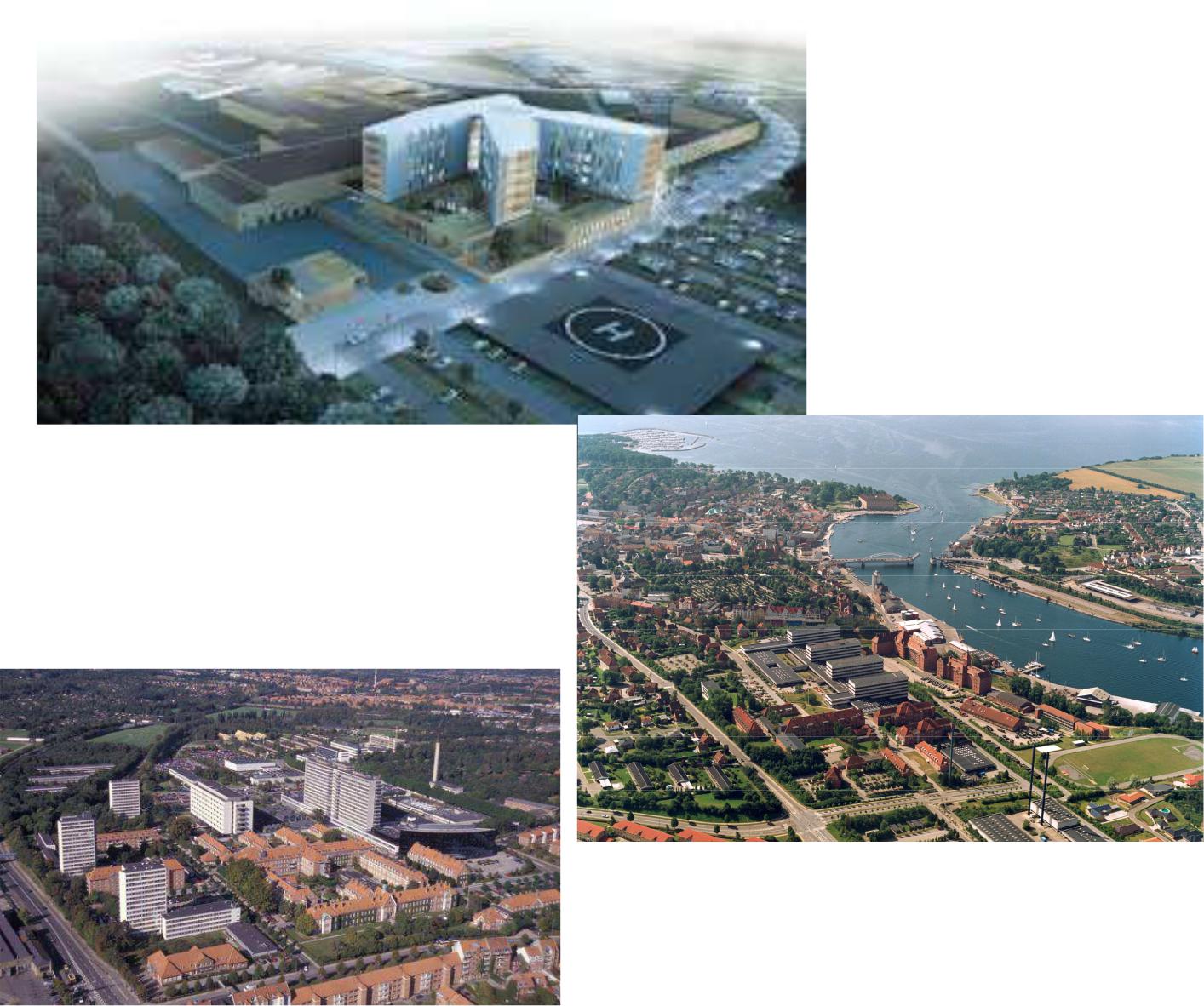 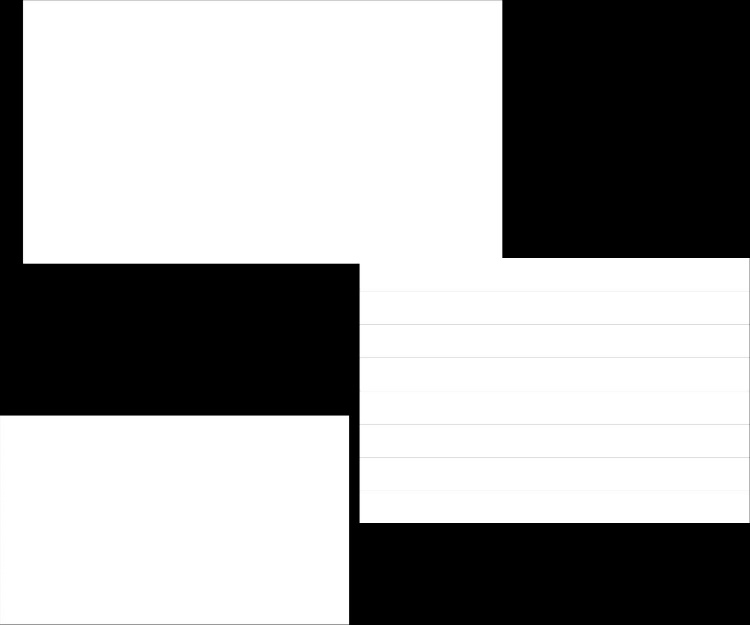 ÆldresygdommeMedicinske SygdommeSygehus Sønderjylland Kresten Philipsens Vej 15 6200 AabenraaIndhold1. Indledning	42.1 Uddannelsens opbygning	42.2 Præsentation af uddannelsens ansættelsessteder, herunder organisering af faglige funktioner og læringsrammerne	52.2.1 Ældresygdomme, Sygehus Sønderjylland	52.2.1.1 Vagtarbejde i FAM	82.2.2 Hjertemedicinsk Klinik, Sygehus Sønderjylland	142.2.3 Medicinske Sygdomme, Sygehus Sønderjylland	142.2.4 Geriatrisk Afdeling G, OUH - Odense Universitetshospital	183.1 Plan for kompetenceudvikling og kompetencegodkendelse	203.1.1 De fælles internmedicinske kompetencer	203.1.2 Obligatoriske specialespecifikke geriatriske kompetencer	273.2 Kort beskrivelse af lærings metoder samt hvordan de anførte kompetencevurderingsmetoder skal anvendes på det enkelte ansættelsessted	363.3 Obligatoriske kurser og forskningstræning	36Specialespecifikke kurser	36Generelle kurser	36Forskningstræning	364. Uddannelsesvejledning	375. Evaluering af den lægelige videreuddannelse	386. Nyttige kontakter	38Logbog for hoveduddannelsen	40Obligatoriske kompetencer	40Fælles internmedicinske kompetencer	40Specialespecifikke geriatriske kompetencer	41Obligatoriske kurser i hoveduddannelsen	44Generelle kurser	44Fælles internmedicinske kurser	45Specialespecifikke geriatriske kurser	47Kompetencekort – Fælles intern medicinske uddannelse	48Generisk kompetencekort til case baserede strukturerede interviews	48Stuegang	50Den gode udskrivelse, Auditskema	51Kompetencevurdering ved EBM-opgave og konferencefremlæggelse	52360 graders evaluering	53360 graders skema til selv evaluering	54360 graders skema til bedømmere	56Kompetencekort – Specialespecifik geriatrisk uddannelse	59Kompetencekort til brug for fremlæggelse/EBM-opgave	59Kompetencekort til brug for fremlæggelse af typisk geriatrisk patient.	60Generisk kompetencekort til brug for case baseret diskussion vedrørende kompetencer i Geriatri.	61Kompetencekort til brug for direkte observation af journaloptagelse: patient med mistænkt demens.	62Kompetencekort til brug for direkte observation af journaloptagelse: patient henvist til faldklinik	63Attestation for tidsmæssigt gennemført uddannelseselement i	64den lægelige videreuddannelse	64Attestation for gennemført forskningstræning	651. IndledningSpecialet Intern Medicin: Geriatri er beskrevet i målbeskrivelsen, som findes på www.sst.dk, hvor også speciallægeuddannelsen er beskrevet. Speciallægeuddannelsens introduktionsfor-løb og hoveduddannelsesforløb understøttes ved anvendelse af uddannelsesprogrammer, som kan findes på www.videreuddannelsen-syd.dk under de relevante speciale. Uddannelsesprogrammerne udleveres ved første ansættelse i forløbet.2.1 Uddannelsens opbygningUddannelsesvarighed og indhold er beskrevet i målbeskrivelsen. Dette uddannelsesprogram angiver, hvordan forløbet udmøntes i det aktuelle uddannelsesforløb, dvs. de konkrete ansættelser: antal, sted og varighedUddannelsen foregår efter følgende skema:For at sikre brede intern medicinske kompetencer er fase 1 endvidere opdelt i følgende ophold:Fase 12.2 Præsentation af uddannelsens ansættelsessteder, herunder organisering af faglige funktioner og læringsrammerne1. ansættelse:Ældresygdomme, SHS. Aabenraa.Ældresygdomme (sygehussonderjylland.dk)2. ansættelse:Hjertesygdomme, Sygehus Sønderjylland Afdeling for Hjertesygdomme (sygehussonderjylland.dk)3. ansættelse:Medinske sygdomme SHS, Sønderborg.Medicinske Sygdomme (sygehussonderjylland.dk)4. ansættelse:Geriatrisk Afd.G OUH Odense Geriatrisk Afdeling G (ouh.dk)5. ansættelse:Ældresygdomme, SHS. Aabenraa.Ældresygdomme (sygehussonderjylland.dk)2.2.1 Ældresygdomme; Medicinske sygdomme, Sygehus SønderjyllandSygehus Sønderjylland er placeret på flere matrikler: Aabenraa, Sønderborg, Tønder. De medicinske specialer inden for Lungemedicin, Nyremedicin (inkl. hæmodialyse), Palliativ team har sengeafsnit i Sønderborg, mens Kardiologi og Geriatri samt Gastromedicinsk er placeret i Aabenraa.I både Sønderborg og Aabenraa modtages akutte medicinske patienter (Medicinsk Modtagelse og FAM hhv.).Geriatrien har sengeafsnit placeret i Aabenraa og ambulatorier både i Sønderborg og Aabenraa.Geriatri er et speciale inden for Intern Medicin, der beskæftiger sig med profylakse, behandling og rehabilitering af ældre patienter (typisk over 70 år). Patienterne er kendetegnet ved komorbiditet, polyfarmaceutisk behandling, akut funktionstab, kognitive, ernærings problemer, social belastning.Geriatrisk sengeafsnit har 20 senge, hvor de fleste patienter opfylder kriterier for den geriatriske patient, med flere geriatriske syndromer, samt en del af de ældre medicinske patienter.Den største samarbejdspartner er FAM, hvorfra de fleste indlagte patienter modtages. Desuden kommer de geriatriske patienter fra andre afdelinger både i Aabenraa og i Sønderborg.Geriatriske ambulatorier er placeret både i Sønderborg og i Aabenraa.Ambulatoriet i Aabenraa tager sig af opfølgende kontrol af patienter efter indlæggelse på ældresygdomme, samt faldudredning. Desuden vurdering af de komplicerede geriatriske patienter med uafklaret funktionstab, polyfarmaci, vægttab, mm.Demensudredning foregår via demenskliniken, som hører under Psykiatrien.Ældresygdomme er kendt for sit tværfaglige samarbejde med fysio-, ergoterapeuter, diætister, samt andre subspecialer inden for Intern medicin og andre specialerVi arbejder på tværs af sektorer: daglige kontakter til kommuner, praktiserende læger, hjemmesygeplejersker.Vi lægger fokus på patient- og familieinddragelse i beslutninger omkring udredning, behandling, forebyggelse af sygdomme, samt i planlægning af den gode udskrivelse.Den Geriatriske tilgang til patienten og dens sygdomme er holistisk, derfor lægger vi vægt på en samlet vurdering af patientens situation, både hvad angår sygdomme, men også de hjemlige forhold, socialt netværk, ernæring, potentialer til at kunne forbedre/ forebygge faldende funktionsniveau og mm. Vi kalder det Comprehensive Geriatric Assessment.Polyfarmaci, interaktion mellem forskelige lægemidler og deres bivirkninger er en stor del af vores daglige problemstillinger.Behandling af somatisk betinget delirium er en af vores spidskompetencer. Der er altid patienter med delirium i Ældresygdomme. Vi søger for, at pårørende får oplysninger om delirium fra personale.Vi opsporer de frail /skrøbelige patienter, der har dårligere outcomes og kræver større opmærksomhed og flere indsatser for at bevare deres livskvalitet.Ældresygdomme er et uddannelsessted for KBU-læger, introduktions læger i Intern Medicin, HU-læger i Reumatologi, HU-læger i Geriatri, HU-læger i Almen Medicin.Per. 1/5-2023 er der ansat 5 speciallæger i Geriatri.Arbejdsfunktioner i ÆldresygdommeStuegangPatienter er delt i 2 teams med ca 10 patienter i hver gruppe. Vi tilstræber 4 læger til stuegang, 2 senior læge (overlæge, afdelingslæge eller HU-læge i den sidste fase af sin uddannelse) og 2 yngre læge (KBU-læge, introlæge, HU-læger i den første fase af sin uddannelse). Det giver mulighed for daglig supervision fra de mere erfarne kolleger.Hver morgen kl. 08:30-08:45 fordeles patienterne i de to teams. Yngre læger har 45 min per pt og seniorlæge 30 min. Stuegangen afvikles i tidsslots og ude på patientstuerne. Dvs. at man sammen med den sygeplejerske der har den pågældende patient går ud til patienten. På stuen læses på pt, taler og undersøger patienten, lægger plan samt dokumenterer på stuen.Kl.12:30 afholdes konference. Tirsdag og fredag tværfaglig med deltagelse af læger, fysio- ergoterapeuter, plejepersonale, hvor enkelte komplicerede patienter gennemgås struktureret (ernæring, mobilisering, plan for udredning/behandling, plan til udskrivelse). Vi bruger tværfaglige konference som en undervisnings metode, hvor alle kan komme med forslag omkring udredning og behandling, hvor vi kan fx se patientens radiologiske billeder og diskutere parakliniske fund.Torsdag er der strategimøde, hvor div. fælles kvalitetsmål, nye tiltag mm. gennemgås.Mandag og onsdag holder lægerne konference hvor der er fokus på det lægefaglige.Seniorlægerne superviserer og giver feedback. Overgang til lindrende behandling skal konfereres med en seniorlæge.Superviseret stuegang aftales fra morgenstunden mhp. læring og opnåelse af relevante kompetencer. (mini-CEX kan bruges til evaluering)Den Geriatriske epikrise ved udskrivelser er omfattende og struktureret og skal skrives senest på udskrivelsesdagen, men gerne dagen før.Aktions- og b-diagnose: vores kodning af sygdomme og tilstande indeholder en række specifikke koder, der afspejler patientens funktionsniveau, komorbiditet, vores procedurer som tværfaglige konference, samtale med patienten og pårørende.Medicin ved udskrivelse: ajourføres i FMK, recepter afsendes og evt. udbringning aftales.Efterbehandling: Vi nævner altid efterbehandling: genoptrænings plan (GOP), kontrol af blodprøver, ambulant opfølgning osv.Indlæggelsesårsag og forløb: beskrives med de vigtigste kliniske fund, undersøgelser, behandlinger, resultater, samt effekten af den givne behandling.Weekend stuegang: Der er to læger til stuegang i weekenden. En overlæge og en yngre læge.Lægerne går på skift weekend stuegang lørdag og søndag på både patienter på ældresygdomme og mavetarmsygdomme. Ny indlagte patienter tilses og deres medicinliste opdateres. Blodprøver gennemgås og de mere komplicerede patienter tilses.Geriatrisk ambulatorietHU-læge har en ambulant funktion i Geriatrisk ambulatorium i Aabenraa og Sønderborg.Primær journal mhp. Fald udredning, Geriatrisk vurdering.Ved ambulant besøg tager lægen stilling til yderligere undersøgelser, giver svar på de undersøgelser/ blodprøver, som patienten har fået taget efter indlæggelsen, vurderer effekt af GOP og ved behov laves objektiv undersøgelse. Medicin gennemgang og evt. justeringer foretages.I fase 3 HU-forløb skal lægen opnå kompetencer omkring demens udredning i demensklinikken.Man får følgedage inden selvstændig udredning under supervision.       2.2.1.1 Vagtarbejde i FAMFælles Akutmodtagelse SHSFAM = FAM1 og FAM2FAM1 = Modtagelse af ikke lægevisiterede patienter og skadestuefunktionFAM2 = Modtagelse af lægevisiterede patienter og patienter med liggetid op til 48 timer.Fælles Akut Modtagelse, FAM, modtager akutte patienter til indlæggelse fra 8 specialer: Medicin, kardiologi, organkirurgi , ortopædkirurgi inkl. traumer, gynækologi og psykiatri, urologi og neurologiske patienter fra hele Sønderjylland inkl. patienter til trombolyse, jf. fælles visitationFAM1 har skadestue funktion for hele Sønderjylland inklusiv traumemodtagelse (også børn). Derudover modtages ikke-lægevisiterede akutte patienter undtagen børn.I Sønderborg modtages lægevisiterede og ikke lægevisiterede akutte medicinske patienter og direkte visiterede patienter til specialerne nefrologi og onkologi Funktionsbeskrivelse for vagtlagene i Aabenraa:HU-læger har funktion som forvagt i 1. del af HU og bagvagt i sidste del.Det medicinske vagthold skal opholde sig i FAM i tidsrummet 08-24, fraset under varetagelse af andre opgaver, f.eks. stuegang på Intensivafdelingen eller akutte tilkald til sengeafdelinger, og når der ikke er opgaver i FAM.FV kan efter aftale med BV afslutte patienten og udskrive til ambulatorium eller andet.  FV og BV har i fællesskab ansvaret for såvel udredning og behandling som flow for de medicinske patienter i FAM. BV superviserer og hjælper FV, hvis disse har behov for senior bistand.BV foretager akutte tilsyn på stamafdelinger aften/nat og weekend. Øvrige tilsyn viderevisiteres til lægerne på MS, Aabenraa, som går de akutte tilsyn i dagvagten.   FV og BV varetager i vagttiden samtaler med pårørende til egne specialepatienter, såfremt dette ikke kan vente til dagvagten.FV og BV er forpligtet til at deltage i alle konferencer med øvrige vagthavende læger. Introduktionsprogrammet for HU-læger i Geriatrisk KlinikIntroduktionsperioden varer 2 uger og er delvis fælles for alle nyansatte læger (fælles sygehus introduktion, EPJ, FMK-undervisning), delvis foregår i FAM og i Ældresygdomme.Nye læger får viden omkring dødattester, ligsyn; adgang til Intranet/Infonet, instrukser og retningslinjer.Desuden er der undervisning i FAM i forlængelse af morgen konferencer, samt følgevagter i FAM efter ønske og behov, både i dag- og aften timerne.Samtidigt sørger vi for introduktion til Ældresygdomme i form af rundvisning, følgestuegang, samt instrukser.Vi vil søge for, at koder til de forskellige elektroniske systemer, samt digital signatur ligger klar til brug, når KBU-lægerne starter deres ophold i klinikken.Mere detaljeret introduktions program udsendes før ansættelse.1.3  UndervisningKonferencer.FAM-konference kl 8.00-8.30Medicinske sygdomme afholdes dagligt kl.08:00-08:20Formaliseret undervisningTil morgenkonference i FAM er der ugentlig undervisning sammen med hjertesygdomme, hvor der på skift undervises i relevante emner inden for det akutmedicinske og kardiologiske.Til morgenkonference på medicinske sygdomme Tirsdag – Undervisning Uddannelseslæger – planlægges i samarbejde med UKYL Onsdag – Undervisning Speciallæger (alle medicinske specialer) Læringsmetoder og kompetencevurdering LæringsmetoderHU- læger under ophold i Ældresygdomme SHS opnår og uddyber viden omkring udredning, behandling og opfølgning af medicinske patienter, både i vagter på FAM, samt i Ældresygdomme. Den vigtigste læringsmetode er klinisk arbejde med mulighed for supervision of feedback.Der er en god mulighed for supervision og feedback ved stuegang.I vagter på FAM er der muligheder for både supervision af MV og BV, samt feedback fra både læge- kolleger, samt fra andre personale grupper.Selvstudium bruges til enten at fordybe sig i et enkelt emne eller få overblik over f.eks., mulige årsager til de store geriatriske sygdomme (fald, delirium, demens, inkontinens).Teoretisk viden i forbindelse med undervisning, at lære at læse kritisk videnskabelige artikler, formulere sig klart og præcist og at formidle sin viden.Brug af forskellige elektroniske kilder, f.x., interaktionsdatabasen, medicinske kalkulatorer til at beregne GFR, m.m., kan hjælpe den uddannelsessøgende læge til et overblik over patientens risikofaktorer, organsystemernes funktioner og medicin bivirkninger.Brug af Infonet med lokale instrukser og retningslinjer giver uddannelsessøgende læge mulighed at vælge en korrekt behandling/ udredning af de mange patienter, lægen møder under sin ansættelse på sygehuset.KompetencevurderingsmetoderStruktureret klinisk observation under f.eks., journal optagelse/gennemgang/stuegang eller under udførelse af en af de kliniske procedurer, f.eks., i. v. adgang, sonde anlæggelse.Struktureret vejledersamtale kan bruges til at vurdere et forløb og omfatter både primær journal, gennemgang, stuegang og opfølgning eller enkelte deler af forløbet. Kompetencekort og 360 grades evaluering kan bruges til at evaluere kompetencer, somleder, kommunikator, sundhedsfremmer, samarbejder.UddannelsesvejledningUnder ansættelses skal der gives uddannelsesvejledning som anført i målbeskrivelsen: Der skal efter individuel behov tilbydes karrierevejledning og hjælp til specialevalg.Organisering af den lægelige videreuddannelseÆldresygdomme har en uddannelsesansvarlig overlæge (UAO), der har det overordnede ansvar for yngre lægers uddannelse.Blandt yngre medicinske læger findes en uddannelses koordinerende yngre læge (UKYL), som varetager flere opgaver i forhold til uddannelse herunder planlægning af formaliseret undervisning og introduktion af nyansatte YL.Alle yngre læger får en hovedvejleder ved ansættelsen.Hovedvejlederen skal hjælpe med formalia omkring opnåelse af kompetencer, evaluering, EBM opgave og afholde det nødvendige antal møder med den yngre læge.Rammer for uddannelsesvejledningDer afholdes vejledersamtaler og møder i nødvendigt omfang for at kunne godkende kompetencer.Som minimum afholdes introduktions-, midtvejs- og slutevalueringssamtaler.Det planlægges løbende, hvordan kompetencemålene kan opnås.Klinikken vil afsætte tid i arbejdsplan til de planlagte vejledersamtaler.Introduktionssamtalen afholdes inden for første 14 dage efter ansættelsen.I løbet af samtalen udfærdiges den yngre læges individuel uddannelsesplan, og karriere ønsker diskuteres.Ved midtvejssamtalen justeres uddannelsesplanen om nødvendigt, og der gives karrierevejledning.Slutevaluering afholdes i løbet af den sidste ansættelsesmåned. Opnåelsen af kompetencer opsummeres, tilstedeværelsesprocent vurderes (skal være minimum 90%), 360 graders evaluerings skema udfyldes. Hovedvejledere oprettes af UAO i Uddannelseslæge (uddannelseslaege.dk) og kan underskrive de opnåede kompetencer.Udarbejdelse af uddannelsesplanYngre læge og hovedvejleder udarbejder i fællesskab en individuel uddannelsesplan ved introduktionssamtale (inden for første 14 dage i klinikken).Uddannelsesplanen skal fokusere på konkrete behov, ønsker og muligheder i relation til den uddannelsessøgendes forudsætninger og karriereplaner.Uddannelsesplanen lægges Uddannelseslæge (uddannelseslaege.dk)Uddannelsesplanen justeres løbende og tilpasses efter behov under vejledersamtaler.Supervision og klinisk vejledning i det daglige arbejdeAlle læger som har tilladelse til selvstændigt virke kan fungere som kliniske vejledere og de alle kan kvittere for opnåede læringsmål.Den kliniske supervision foregår løbende i det daglige kliniske arbejde i forbindelse med stuegang, ambulant funktion, i vagter, hvor uddannelsessøgende YL kan også få feedback.Ledende Overlæge Ældresygdomme:Mette Isak Abramsson, e-mail: miab@rsyd.dkSpecialeansvarlig overlæge:Barbara Ratajczyk, e-mail: barbara.ratajczyk@rsyd.dkUddannelsesansvarlig overlæge: Morten Gammelgaard Bach, e-mail: morten.bach@rsyd.dkNyttige links:Skabelon af introduktionssamtale og individuel uddannelsesplan, OUH:http://www.ouh.dk/dwn430530Skabelon af justerende samtale, OUH:http://www.ouh.dk/dwn430531Skabelon af afsluttende samtale, OUH:http://www.ouh.dk/dwn430532Dansk Selskab for Intern Medicin: www.dsim.dkDansk Selskab for Geriatri: www.danskselskabforgeriatri.dk/Den Lægelige Videreuddannelse, Region Syd: www.videreuddannelsen-syd.dk2.2.2 Hjertesygdomme, Sygehus SønderjyllandAnsættelsesstedet genereltHoveduddannelseslæge i Geriatri er i 6 måneder tilknyttet Hjertesygdomme, som består af Kardiologisk sengeafsnit, Kardiologisk ambulatorie. Klinikken har hovedfunktion i kardiologi og udfører bl.a. koronare angiografier og pacemaker-implantationer.Der henvises endvidere til Afdeling for Hjertesygdomme (sygehussonderjylland.dk)Arbejdsfunktioner:DagarbejdeDagarbejdet vil primært bestå af superviseret stuegangsarbejde på hjertemedicinsk sengeafsnit samt arbejde som medicinsk forvagt i FAM.Vagtarbejdeforvagtsfunktion i FAM på samme måde som under opholdet i Ældresygdomme.Vejledning og undervisning:Hovedvejleder fra Kardiologisk Klinik, typisk en speciallæge eller fase 3 hoveduddannelseslæge i Kardiologi. Der udfærdiges en skriftlig individuel uddannelsesplan.Konferencer: Der er daglig morgen- og middagskonference med deltagelse af flere special-læger i kardiologi.Formaliseret undervisning: Lægeundervisning mindst 1 gang ugentlig for alle læger.Kurser og kongresser: Deltagelse i de obligatoriske kurser. Andre kurser efter individuel ansøgning.2.2.3 Medicinsk Sygdomme, Sygehus SønderjyllandAnsættelsesstedet genereltMedicinsk Modtagelse er beliggende på M61-etagen og har i alt 16 senge. Medicinsk modtagelse har desuden et ambulatorium, hvor patienter tilses akut til vurdering af om indlæggelse er nødvendig. Ansvarlig: Afdelingssygeplejerske Rasmus JørgensenDiabetes, Hormon- og Nyresygdomme har i alt 17 senge på M14. Afsnittet rummer nefrologiske, endokrinologiske, intern medicinske og patienter med sår og amputation på baggrund af medicinsk grundmorbus. Afsnittet har endokrinologisk, bariatrisk, nefrologisk og sårambulatorium samt hæmodialyseafsnit i Sønderborg. Desuden et endokrinologisk ambulatorium i Aabenraa og Tønder. Ansvarlig: Afdelingssygeplejerske Connie L. Hansen, Lone Bojsen og Helle JacobsenLungesygdomme og Kræftsygdomme har 2 sengeafsnit og flere ambulatorier. I Lungesygdomme Sengeafsnit M41 og i Lungesygdomme ambulatorium behandles patienter med forskellige lungesygdomme, og ambulatoriet er ansvarlig for lungecancerudredning herunder bronkoskopifunktion. Der er ambulatorium (læge) én dag pr. uge i Aabenraa. På Afsnit for Lindrende Behandling, sengeafsnit M22 behandles kræftpatienter der er tilknyttet Region Syddanmarks terminalordning. I Kræftambulatorium behandles patienter med brystkræft, lunge- og tarmkræft samt kontrol af malignt melanom.I det Palliative team behandles patienter med komplekse palliative problemstillinger. Herudover rummer afsnittet Blodsygdomme Ambulatorium, ligeledes sygehusets kliniske diætister, der har tværgående funktioner.Ansvarlig: Afdelingssygeplejerske Lisa Lynn, Gitta Hansen og Bente Holm-Laursen.Medicinsk Daghospital befinder sig på Tønder-geografien. Der er ingen senge, men stor ambulant aktivitet, specielt indenfor gastroenterologi, diabetes og osteoporose. Daghospitalet har sygehusets eneste DXA-scanner. Der er endvidere akut modtagelse af ambulante patienter, der efter henvisning fra egen læge eller vagtlæge, kan ses straks til udredning og behandling. Klinikken har sin egen lægebemanding. Ansvarlig: Afdelingssygeplejerske Jonna Bruhn. Under dit uddannelse i afdelingen vil du være tilknyttet både Afsnit for Lungesygdomme og Kræftsygdomme samt Diabetes, Hormon- og Nyresygdomme og vil indgå i vagtrullet med funktion i Medicinsk Modtagelse på Sønderborg matriklen.ArbejdsfunktionerDagarbejdeDagen starter med fælles morgenkonference. Herefter varetages medicinske funktioner isengeafsnit eller i ambulatorier. På de fleste afsnit er der tavlekonference om morgenenmed seniorlæge. Deltagelse i og ledelse af tværfaglige konferencer er en del af derutinemæssige arbejdsopgaver. Samtlige arbejdsopgaver varetages med mulighed forbistand og supervision af klinikkens speciallæger.Læge i hoveduddannelse arbejder regelmæssigt, 1 gang ugentlig, i speciale-ambulatorietunder tæt supervision af speciallæge.VagtarbejdeHoveduddannelseslægen indgår i Fase 1 i det medicinske forvagtslag sammen medintroduktionslæger og andre fase1-hoveduddannelseslæger. Dygtige og erfarnehoveduddannelseslæger kan oprykkes til bagvagtsfunktion i fase 1. I Fase 3 indgårhoveduddannelseslægen i det medicinske bagvagtslag.Vagtarbejdet foregår i Medicinsk modtagelse. Bagvagten har sammenmed 2 forvagter også stuegangsfunktion på alle afsnit ved akutte situationer.Bagvagtslaget består af speciallæger eller hoveduddannelseslæger i fase 3. Der ermulighed for at kontakte den nefrologiske beredskabsvagtDer er i vagtarbejdet et tæt samarbejde med intensiv afdeling.Arbejdsforhold for reservelægerVagtbemandingen består i dagtiden (fra kl. 08.00 - 23.30) af 2 forvagter, om natten 1 forvagt, samt 1 bagvagt hele døgnet. De angivne arbejdstider er for ikke-overlæger: Stuegang kl. 08.00 – 15.00 Forvagt dag kl. 08.00 - 18.00 (DV1 og DV2) Forvagt aften hverdage kl. 15.00 - 23.30 (Sweeper) Forvagt nat kl. 16.00 - 09.00 (AV1) Forvagt nat (fre + lør) kl. 16.00 - 08.30 (AV1) Bagvagt dag kl. 08.00 - 18.00 (BV) Bagvagt nat kl. 16.00 - 09.00 (BV) Bagvagt nat (fre + lør) kl. 16.00 - 08.30 (BV) Sweeper-vagt i weekender kl. 12.00 – 23.30Vejledning og undervisningAlle uddannelseslæger får forud for ansættelsen et velkomstbrev, hvori navnet på vejlederer anført. Vejlederen afholder introduktionssamtale med uddannelseslægen inden for deførste 2 uger efter ansættelse, hvor individuel uddannelsesplan tilrettelægges ogforventninger afstemmes. Ved introduktionssamtalen gennemgåsuddannelsesprogrammet og der udfærdiges en skriftlig individuel uddannelsesplan.Herefter afholdes regelmæssigt vejledersamtaler, mindst hver 3. måned med henblik på atsikre, at læringsplanen holdes, at denne justeres og for at eventuelle problemer kanerkendes. Den uddannelsesansvarlige overlæge kan deltage ved den første og den sidstevejledersamtale i hver ansættelsesperiode. Den uddannelsesansvarlige overlæge oghovedvejlederen er altid speciallæger.Uddannelsen af yngre læger har høj prioritet. Vores holdning er, at ”allevejleder alle”. Den løbende supervision foregår i det daglige kliniske arbejde.Den uddannelsessøgende forventes aktivt at forsøge at få det optimale ud af ansættelsen,at formulere behov og forventninger; at opsøge uddannelsesgivende situationer; vedselvstudium at tilegne sig yderligere teoretisk viden fra lærebøger og tidsskrifter, at bidragetil afdelingens undervisningstilbud og aktivt at stille sin viden til rådighed i.Hoveduddannelseslægen vil selv kunne fungere som vejleder for introduktionslægen.KonferencerMorgenkonference for alle læger med kort patientrapportering, hvor bådeuddannelsessøgende og seniorlæger deltager.Formaliseret undervisningMandag, Torsdag og Fredag – dagens case. Tirsdag – Undervisning Uddannelseslæger – planlægges i samarbejde med UKYL Onsdag – Undervisning Speciallæger (alle medicinske specialer)Kurser og kongresserDeltagelse i obligatoriske kurser. Øvrige kurser efter individuel ansøgning.ForskningDer henvises til den regionale forskningstræningsbeskrivelse.Endvidere er der generel information om forskningstræning i region Syd på:Forskningstræning for speciale x (videreuddannelsen-syd.dk)2.2.4 Geriatrisk Afdeling G, OUH - Odense UniversitetshospitalGeriatrisk afdeling er beliggende på Odense Universitetshospital, der er et af landets største hospitaler. Hospitalet har lokalfunktion for et optageområde på ca. 250.000 personer og derudover lands-/landsdelsfunktioner og tilbyder derfor undersøgelse og behandling på basisniveau, udvidet basisniveau og på det højt specialiserede niveau.Geriatrisk afdeling indgår i det samlede medicinske beredskab på universitetshospitalet. Patienterne modtages Primært fra FAM men også fra primærsektoren, og andre hospitals- afdelinger. Akutte patienter – som udgør 90 % af indlæggelserne – modtages fra den Fælles akut modtagelse.(FAM)(se nedenfor). Afdelingen modtager ældre geriatriske patienter, gennemsnitsalderen blandt de indlagte er 84 år.Geriatrisk afdeling har sengeafsnit med 29 senge og et daghospital med tilknyttet ambulatorium, Fald klinik, ud kørende funktion og subakut funktion (GMA). Den gennemsnitlige indlæggelsestid er ca. 6,9 dage og der udskrives ca. 2.000 patienter om året. Daghospitalet modtager 350-400 ny henviste patienter om året og har ca. 4.000 ambulante besøg. Endvidere findes Geriatrisk Modtage Afsnit (GMA), hvor subakutte patienter modtages i dagtiden.Geriatrisk afd. deltager i FAM, hvor medicinske patienter indlægges akut – undtagen kardiologiske patienter:Afdelingen har en samlet lægestab på ca. 24, heraf 8 overlæger,1 afdelingslæge, 8 læger i hoveduddannelsens (3. og 4. år) i geriatri, 3 introduktionslæger i intern medicin, 4 læger i onkologisk hoveduddannelse (12 måneder) og 2-3 KBU-læger. Overlægerne er speciallæger i intern medicin og geriatri.Til afdelingen er tilknyttet 2 kliniske lektorater, som varetager den formaliserede undervisning i geriatri ved Syddansk Universitet.Geriatrisk forsknings enhed består af 4 professioner og et varigende antal ph.d studerne for nærmere beskrivelse se forskning afd. G. hvis du ønsker at lave forskning vil der være rigtig gode muligheder for det Læge i hoveduddannelse har bagvagtsfunktion i Geriatrisk afd. (ca. 3-4stk pr måned ) samt vagt i  FAM som Bagvagt 2 (bagvagt 1 er speciallæge med tilstedeværelse) ca. 1-2 pr måned. Der udover deltages i stuegang, ambulant arbejde, undervisning i og uden for afdelingen og uddannelse af yngre kollegaerAlle læger i hoveduddannelse vil få funktion i ambulatoriet/ Fald klinik.IntroduktionForegår de første 1½-2 uge og omfatter blandt andet rundvisning, samtaler med repræsentanter for de enkelte personalegrupper, oplysning om praktiske forhold samt arbejdsgange omkring epikrise skrivning, diagnosekodning, vagtforhold, lægeinstruks m.m. Endvidere er der en omfattende introduktion til arbejdes i FAM, samt ved behov undervisning i den elektroniske patient-journal. Inden for de 2 første uge deltager den nyansatte i Odense Universitetshospitals overordnede introduktion til hospitalet og den obligatoriske brandundervisning.Organisering af arbejdet  Når man har funktion i afd. G udarbejdes der på baggrund af arbejdsplanerne til hver uge en deltaljeret plan for den kommende uges dagarbejde (kommer ca. 4 uger før aktuelle uge), med angivelse af den enkelte læges funktioner (afhængig af hvor man er i uddannelsesforløbet), – det være sig:BagvagtFam +Orto- Geriatrisk stuegang afd o-2 Stuegang sengeafsnitAmbulatoriumGMA-funktionSom bagvagt 2 i FAM har man aften/ natte vagt: 15.30-08.30.Som bagvagt på afd. har man i dagtiden funktion på FAM i forhold til pt. allokeret til afd. G og derefter vagtfunktion på afd. G, med tilkald fra hjemmet efter aften stuegangen er lavet. Konferencer afd. G, OUHMorgenkonference kl. 8.00 på alle hverdage. Alle lægere deltagere.Team-konference 9.45-10.05 stuegangs lægere deltagereLægekonference daglig 12.30-13.00Konferencer FAM, OUHI forbindelse med vagtskifte afholdes konferencer på FAM. 07.45-08.00 og 15.30-16.00.Formaliseret undervisning Ger afd. (mødepligt)Tirsdagsundervisning (ca. 2 gange/måned) Gennemgang af instrukser mhp opdatering af disse. Onsdagsundervisning – artikelgennemgang hver anden mandag Torsdagsundervisning - ”Det farmakologiske kvarter” for alle læger i afdelingen. Undervisningen forestås af uddannelseslæger.Fredagsundervisning: 2-3 fredage i forår og efterår fra kl. 12.00-15.00. Alle læger har planlagt dagarbejde (mødepligt). Undervisningen forestås dels af afdelingens egne læger og dels af eksterne undervisere. Emnerne er som regel af mere overordnet karakter, herunder diskussion af lægeinstrukser, information om nye behandlingstiltag og -strategier.  Formaliseret undervisning FAM (mødepligt)En gang per måned er der morgenundervisning på FAM afholdt af de afdelinger, som er med i FAM.UddannelsesmiljøPå geriatrisk afdeling vægter vi den gode uddannelse meget højt, hvilket vi har gjort i mange år og uddannelse er prioriteret af ledelsen. Dette gør, at vi ligger meget høj i scorer for uddannelsen på evaluer.dk og ved de årlige målinger på OUH. Vi ligger i top 5 over de klinisk afdelinger med bedst uddannelse på OUH. Alle læger der er på afdelingen vil modtage supervision og feedback, og skal være klar til at superviserer, give feedback og undervise kollegaer. Der er mulighed for supervision/ feedback i alle funktioner. Det aftales med den kollega, der har funktion i området den dag.  Alle læger under uddannelse får tildelt en vejleder, og der skemalægges vejledersamtaler i arbejdsplanen. Vi giver dig de gode rammer til uddannelse, og du udfylder dem. 3.1 Plan for kompetenceudvikling og kompetencegodkendelseKompetencemålene, der skal vurderes og godkendes er anført i målbeskrivelsen, hvor der angives forslag til læringsmetoder for hver enkelt kompetencevurdering. Målbeskrivelsen indeholder desuden en generel beskrivelse af lærings- og vurderingsstrategier.  Indholdet og rækkefølgen kompetencerne kan ses i målbeskrivelsens logbog. Kompetencegodkendelsen er fordelt efter sværhedsgrad, kompleksitet mm. Læringsrammer og metoder vælges for den enkelte ansættelse. Kompetencevurderingsmetodernes gennemførelse i det konkrete ansættelsessted er ligeledes beskrevet (www.logbog.net).3.1.1 De fælles internmedicinske kompetencerDer bruges målbeskrivelsens anbefalede læringsstrategier og obligatoriske kompetencevurderingsmetoder.I tabellen angives, hvor og hvornår de konkrete kompetencer under lægerollen Medicinsk ekspert (FIM1) forventes erhvervet under hoveduddannelsens fase 1.Kompetencevurderings-        Erhvervelse af kompetencenLæringsstrategi(er),Kompetencer (Fællesdel af Hoveduddannelse)	anbefaling			metode(r)obligatorisk(e)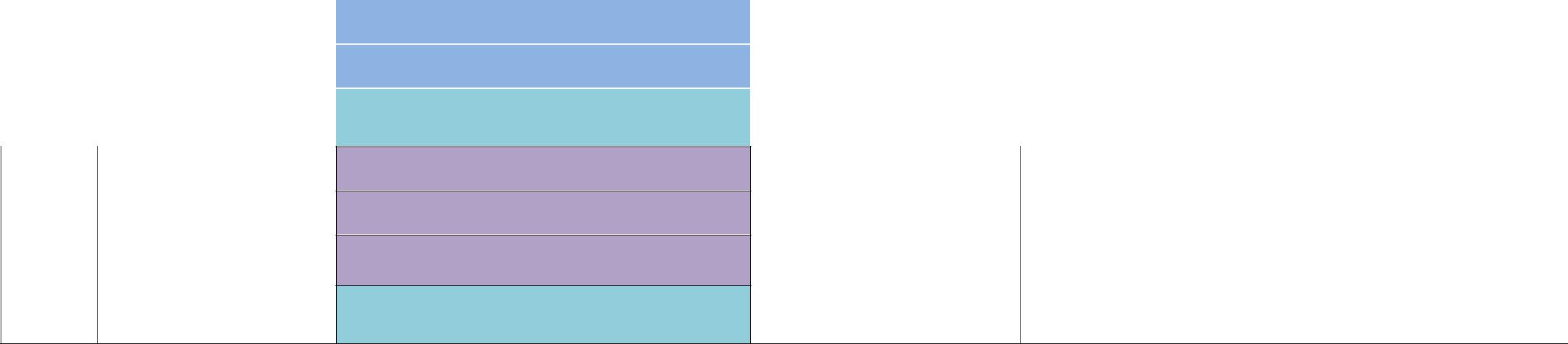 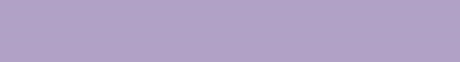 ØdemerMavesmerter og afføringsforstyrrelserDen terminale patientBevidsthedspåvirkning og/eller fokale neurologiske udfald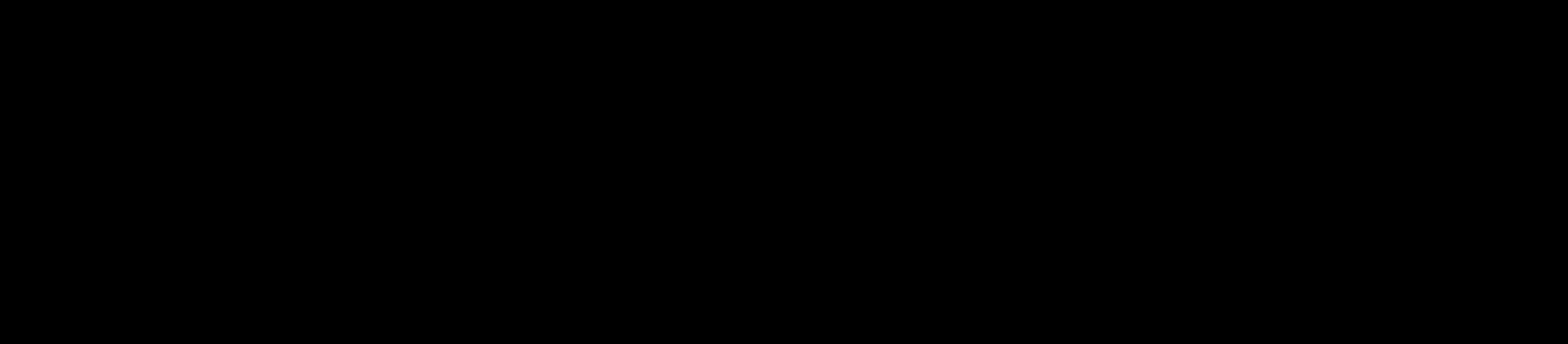 Case-baserede diskus-sioner,Opnåelse af kompeten-cen vurderes ved hjælp af generisk kompeten-cekort FIM1 til brug for HoveduddannelseVæske- og elektrolyt forstyrrelserDet abnorme blodbilledeForgiftningspatientenDen shockerede patient3.1.2 Obligatoriske specialespecifikke geriatriske kompetencerDer bruges målbeskrivelsens anbefalede læringsstrategier og obligatoriske kompetencevurderingsmetoder.De obligatoriske specialespecifikke geriatriske kompetencer erhverves efter følgende skema:søgelser Have kendskab til: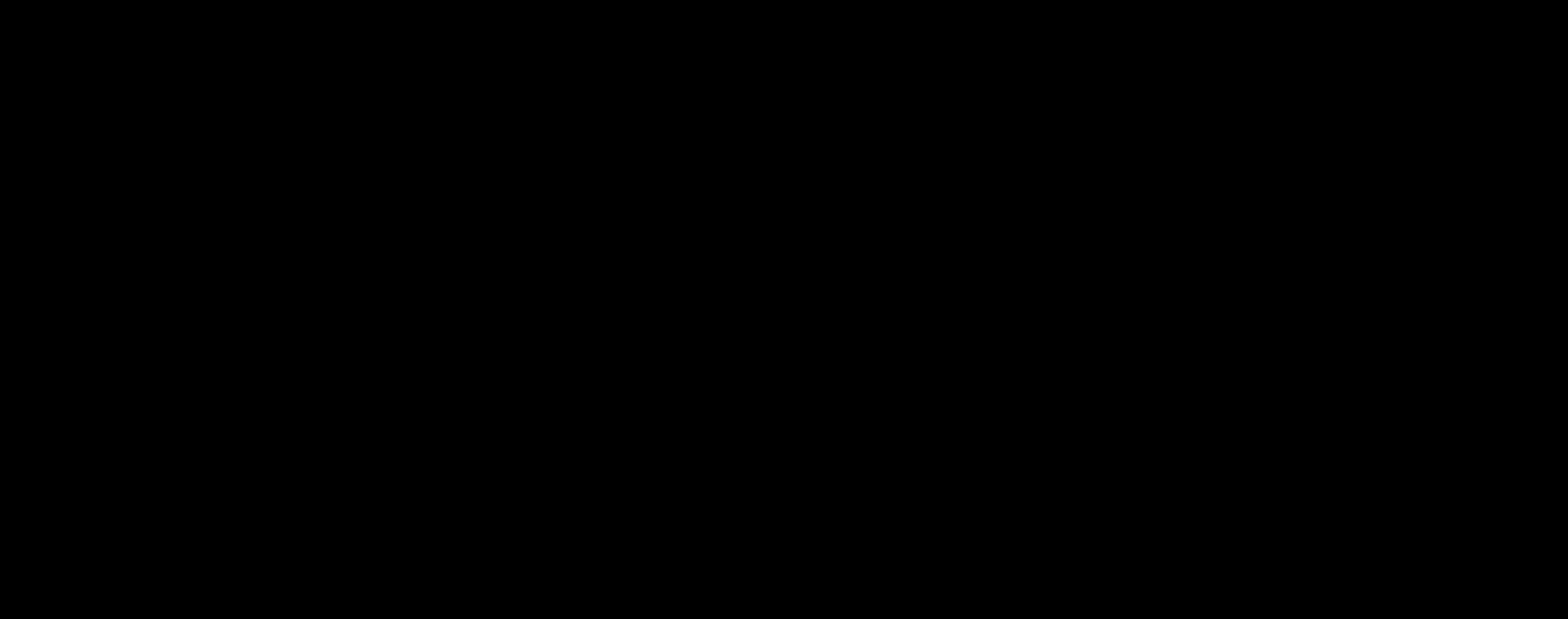 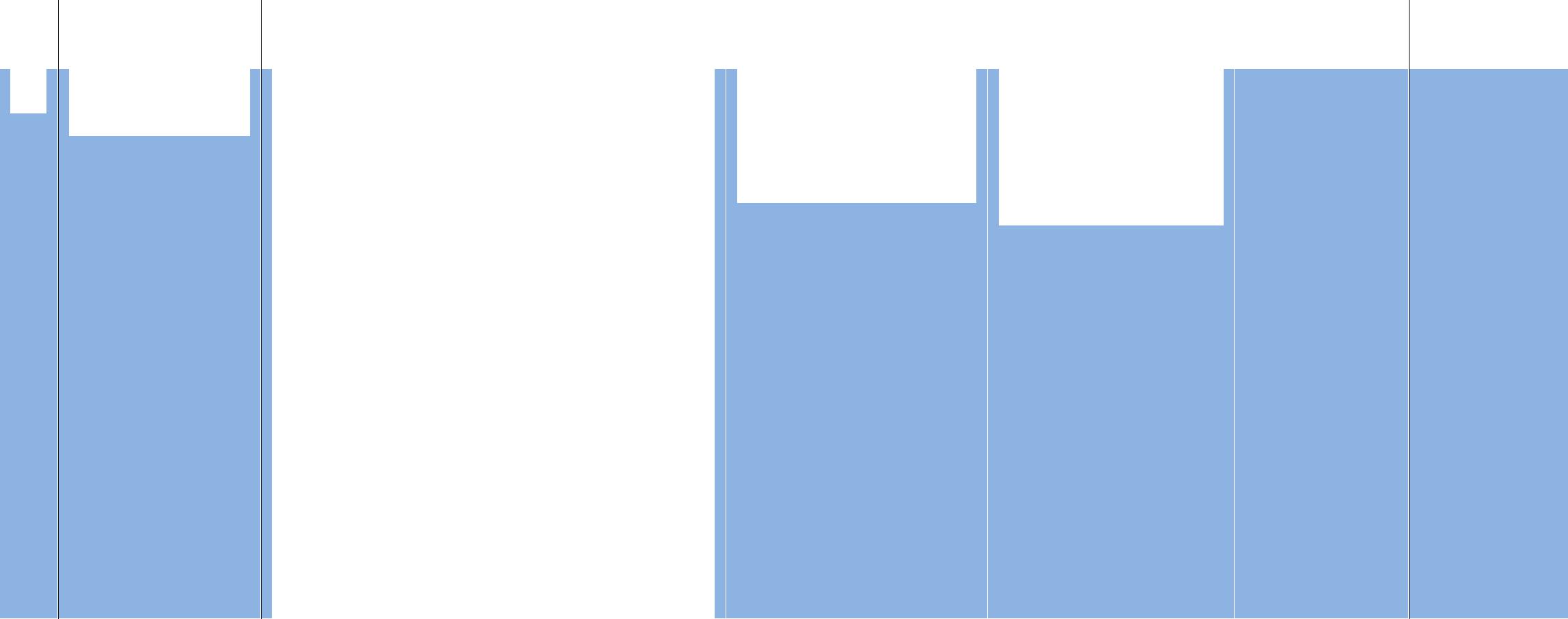 Visitation til og samarbejde med lokalt palliativt team og/eller hospicetilbud.Regler for plejeorlov og terminaltilskud (ernæring, væske, antibiotika m.m.). og undersøgelser.3.2 Kort beskrivelse af lærings metoder samt hvordan de anførte kompetencevurderingsmetoder skal anvendes på det enkelte ansættelsesstedDe anvendte lærings- og evalueringsmetoder følger målbeskrivelsen og de af DSIM og Dansk Selskab for Geriatri udarbejdede kompetencekort3.3 Obligatoriske kurser og forskningstræningSpecialespecifikke kurserDisse er nationale og er beskrevet i målbeskrivelsen (www.SST.dk) og organiseres via specialeselskabet Dansk Selskab for Intern Medicin og Dansk Selskab for GeriatriGenerelle kurserDe generelle kurser er overordnet beskrevet i målbeskrivelsen. Kurserne udmøntes og planlægges hovedsageligt regionalt, af det regionale videreuddannelsessekretariat og af Sundhedsstyrelsen. Der er derfor forskel på kursernes opbygning og varighed samt tilmeldingsprocedure. Lægen skal selv holde sig orienteret om de regionale vilkår, inklusiv vilkår for tilmelding.Ud over nedenstående, korte beskrivelse henvises til målbeskrivelsen og hjemmeside for kur-susbeskrivelse ved det regionale videreuddannelsessekretariat og Sundhedsstyrelsen: https://videreuddannelsen-syd.dk/kurser/hoveduddannelse og https://www.sst.dk/da/Viden/Uddannelse/Uddannelse-af-speciallaeger/Generelle-kurser Forskningstræning i Geriatri Region syddanmark.Der skal i uddannelsesforløbet med påbegyndelse i løbet af 1. eller 2. år gennemføres et forskningstrænings projektEmne og omfang aftales som led i evalueringssamtaler med hovedvejleder og anmeldes til Det Regionale Råd for Lægers VidereuddannelseKort overblik over Forskningstræningsdelen i HUF til Geriatri: Inden opstart: Der udfærdiges skriftlig forskningsaftale mellem HU-læge og forskningsvejleder Teoretisk del (HU lægen skal selv sørge for kursus tilmeldelse): 3 kurser – Tværfagligt introduktions/basiskursus på Universitet (Grundkursus I SDU) - Det specialespecifikke forskertræningskursus i geriatri - Andre teoretiske kurser (valgfrit hvilke specifikke kurser) (f.eks. Grundkursus II SDU)https://videreuddannelsen-syd.dk/specialeoversigt/geriatri/forskningstraeningbeskrivelse-af-forskningstræning-geriatri-291121.pdf (videreuddannelsen-syd.dk)4. UddannelsesvejledningUnder ansættelsen skal der gives uddannelsesvejledning som anført i målbeskrivelserne:Der skal efter behov tilbydes karrierevejledning og hjælp til specialevalg.På Ældremedicinsk, Sygehus Sønderjylland, varetager en speciallæge i Intern medicin: Geriatri funktionen som uddannelsesansvarlige overlæge med ansvar for de geriatriske uddannelsesforløb. På de øvrige i Sygehus Sønderjylland, der deltager i hoveduddannelsesforløbet vil der være en speciallæge i intern medicin som uddannelsesansvarlig overlæge.Der efterstræbes at alle kliniske vejledere har gennemgået vejlederkursus.Den uddannelsessøgende aftaler med hovedvejleder tidspunkt for introduktionssamtale (inden for de første 2 uger). En skriftlig individuel uddannelsesplan (efter fast skabelon) udarbejdes i forbindelse med introduktionssamtalen og koordineres med skemaplanlægger. Den uddannelsessøgende læge har ansvar for at indføre aftalerne i uddannelsesplanen, som herefter signeres af hovedvejleder og den uddannelsessøgende læge. Der planlægges så vidt muligt med skemalagt vejledersamtale 1 gang hver 3. måned. Uddannelsesplanen skal udfyldes fortløbende ved hver vejledersamtale, og skal anvendes som redskab til sikring af læringsprogression, godkendelse af kompetencer og for at sikre at rotationsordningen følges planmæssigt, således at den uddannelsessøgende læge kan få opfyldt alle sine målbeskrivelser under opholdet. Den uddannelsessøgende læge skal sende en kopi af uddannelsesplanen til uddannelsesansvarlig overlæge hver gang der er afholdt vejledersamtale, således at denne kan sikre, at uddannelsesforløbet skrider planmæssigt frem, ligesom der er mulighed for hurtigere intervention ved uhensigtsmæssige forløb. Det forventes at der afsættes en halv time til introduktionssamtale og slutevalueringssamtale og 15 – 30 min. til løbende samtaler under ansættelsen. Antal og hyppighed af samtaler justeres ved behov. Den uddannelsesansvarlige overlæge vil deltage ved slutevalueringssamtalen. Supervision og klinisk vejledning: Alle læger med et højere uddannelsesniveau er kliniske vejledere og kan godkende opnåede kompetencemål. Det er forventet at den uddannelsessøgendelæge selv er opmærksom på når kompetencer opnås i den kliniske hverdag, og at der aftales med hovedvejleder eller klinisk vejleder tidspunkt for evaluering. Der tilstræbes, at der gives feedback enten i eller efter læringssituation/evalueringNår hoveduddannelseslægen som led i hoveduddannelsen er ansat på andre afdelinger i Sønderjylland, vil der altid være en speciallæge i intern medicin, som i egenskab af funktion som uddannelsesansvarlig overlæge, har ansvar for forløbet. Hoveduddannelseslægen vil blive tildelt en hovedvejleder også under opholdene på andre afdelinger.Oplysninger nedenfor gælder således alle afdelinger i Sygehus Sønderjylland, der deltager i hoveduddannelsen i Geriatri.Udarbejdelse af uddannelsesplanDer udarbejdes individuel uddannelsesplan ved den første samtale, og der foretages efter behov justering ved de løbende vejledersamtale.Skabelon - individuel uddannelsesplan (videreuddannelsen-syd.dk)Supervision og klinisk vejledning i det daglige arbejdeAlle hoveduddannelsessøgende har speciallæger som hovedvejledere. Kompetence-godkendelse hviler på hovedvejleder, der dog i vid udstrækning kan lave aftalt uddelegering af godkendelse til de daglige vejledere. Alle uddannelsessøgende deltager i fastlagt undervisning og morgenkonferencer.5. Evaluering af den lægelige videreuddannelseAlle ansættelsesforløb, som den uddannelsessøgende læge deltager i, skal evalueres i det elektroniske web-baserede system Uddannelseslæge (uddannelseslaege.dk)Bekendtgørelsen om uddannelse af speciallæger still er krav om, at yngre lægers evalueringer af uddannelsesstederne skal offentliggøres, hvilket i anonymiseret form ligeledes sker på Uddannelseslæge (uddannelseslaege.dk)Alle læger får ved uddannelsesstart tilsendt en adgangskode til systemet. Denne kode skal gemmes og anvendes ved evaluering af alle fremtidige ansættelser i løbet af speciallægeuddannelsen.Ved afslutningen af et delforløb vil systemet via mail eller sms minde uddannelseslægen om at evaluere det aktuelle forløb. Det er derfor vigtigt, at systemet er opdateretmed gældende mobilnummer og e-mailadresse. Når der er foretaget en evaluering, vil den til afdelingen tilknyttede uddannelsesansvarlige overlæge modtage en mail med evalueringen. Ingen andre får en kopi, så alle andre overlæger og vejledere kender ikke til evalueringen6. Nyttige kontakterUddannelsesansvarlige overlægerDer henvises til hjemmesiden for det enkelte ansættelsesstedPostgraduat klinisk lektor for denne uddannelse:Findes på hjemmesiden for det regionale videreuddannelsessekretariat: http://www.videreuddannelsen-syd.dk/wm119910Specialeselskabets hjemmesideDansk Selskab For GeriatriSundhedsstyrelsen www.SST.dkRegionale sekretariater for lægelige videreuddannelseVidereuddannelsesregion Nord: www.videreuddannelsen-nord.dkVidereuddannelsesregion Syd:	www.videreuddannelsen-syd.dkVidereuddannelsesregion Øst:	www.laegeuddannelsen.dk.Logbog for hoveduddannelsenObligatoriske kompetencerFælles intern medicinske kompetencer.Specialespecifikke geriatriske kompetencer...Obligatoriske kurser i hoveduddannelsenGenerelle kurserKursus i sundheds-væsenets organisation og ledelse 2Kursus i sundheds-væsenets organisation og ledelse 3Fælles intern medicinske kurser..Specialespecifikke geriatriske kurserGeriatrisk vurdering og rehabiliteringGeriatrisk sygdomme 1Geriatriske sygdomme 2Attestation af hovedkursuslederen.Kompetencekort – Fælles intern medicinske uddannelseGenerisk kompetencekort til case baserede strukturerede interviewsDet strukturerede interview er en samtale mellem den uddannelsessøgende og en vejleder. Kompetencekortet anvendes som en interviewguide, for at sikre at man i samtalens løb berører væsentlige aspekter af kompetencen.  De 14 forskellige sygdomsmanifestationer diskuteres ud fra samme kompetencekort (som altså kopieres i 14 eksemplarer). I logbogen er sygdomsmanifestationerne listet, og der er desuden suppleret med forslag til emner der kan diskuteres under den pågældende sygdomsmanifestation. Hver sygdomsmanifestation kan diskuteres ud fra 1-3 patientforløb.Lægens navn:	________________________ Dato: ___ _______Sygdomsmanifestation:	_______________________________Evt. kommentarer:___________________________________________Det samlede kompetencemål er godkendt:____________________________________________________	Dato	Navn ogunderskrift evaluerende vejleder.Fælles intern medicinsk hoveduddannelse.Liste over sygdomsmanifestationer med forslag til emner, som kan berøres i det casebaserede strukturerede interview. Listen er tænkt som støtte til vejleder og uddannelsessøgende læge.Brystsmerter AKS. Pleurit. Pericardit. Myoser. Gastrit. Ulcus. Arrytmi. Eosophagit. Aortadissektion. Pneumothorax.Åndenød Pneumoni. KOL. Inkompensatio. Arrytmi. Anæmi. LE..Pleuraeffusion. Pericardieexudat. Astma. Metaboliske tilstande.Bevægeapparatets smerter Ledsmerter (artralgi, artrit). Rygsmerter herunder evt. neurologiske udfald. Smertebehandling. Infektion. Malignitet. Billeddiagnostik.Feber Langvarig. Akut. Infektionsfokus. Rejseanamnese. Cancer. (UVI). Meningitis.Lumbalpunktur.Vægttab Tilsigtet/utilsigtet. Malignitetsudredning. Infektion. Kronisk sygdom. Depression. Funk-tionstab. Monitorering. Parenteral ernæring.Fald og svimmelhed Muskelsvækkelse. Synsnedsættelse. Demens. Medicin. Neuropati. Dehydratio. Synkope. Klapssygdom. Arrytmi. Anæmi. Cerebrale årsager. Ortostatisme.Ødemer Nyreinsuffieciens (akut/kronisk). Inkompensatio. Elektrolytforstyrrelser. Lungeødem. Ascites.Mavesmerter og afføringsforstyrrelser Mavesmerter, afføringsforstyrrelser og leversygdom. Akut abdomen. Diarre. Obstipation. Cancer. Gastroenterit. UVI.Urinretention. Inflammatorisk tarmsygdom. Ikterus og anden leverpåvirkning.Den terminale patient Etik. Smertebehandling. Behandlingsniveau.Kommunikation. Journalføring.Bevidsthedspåvirkning og /eller neurologiske udfald Apopleksi. Medicin. SAH. Hypo/hyperglykæmi. Delir. Meningitis. Facialisparese.Væske og elektrolytforstyrrelser Hypo/hyperkaliæmi. Hypo/hypernatriæmi. Dehydratio. Nyreinsufficens. Creatininstigning.Det abnorme blodbillede Anæmi. Akut Leukæmi. Kronisk leukæmi. Trombocytopeni. Udredning.Forgiftningspatienten Alkohol. Paracetamol. NSAID. Morfika. Euforiserende stoffer. Antidot. Dialyse.Den shockerede patient Sepsis. Hypovolæmi. Kardiogent. Anafylaksi..StuegangDen yngre læge vurderes af vejlederen, som observere r den yngre læges under en stuegang på mindst 6 patienter. Vejlederen anvender nedenstående skema til vurdering af den. Supervisor kan være den yngre læges vejleder, eller anden senior læge.   JA/NejINTRODUKTION OG FORBEREDELSEAfklarer, hvem der deltager i stuegangen, sygeplejersker, andre. Aftaler med teamet om derskal være forstuegang, eller om man skal gå direkte til patientrunden, og hvordan denne skal forløbe: f.eks. hvem skal være ordstyrer, hvem gør hvad, hvornår?Afklarer om der er organisatoriske problemer af betydning for beslutning på stuegangen, f.eks. belægning, forventet antal ny indlagte, forventet udskrevne og personalemangel.PATIENTRUNDE, GENNEMGANG AF PATIENTERGennemgår hver enkelt patient og danner sig et overblik over patientforløbet i forhold til undersøgelses- og behandlingsplanen.Gennemgår indkomne prøvesvar, evt. andre undersøgelser, medicinordinationer m.m., foretager relevante opfølgninger og evt. justeringer.Varetager en effektiv konsultation med hver enkelt patient og inddrager plejepersonalets observationer og anden information.Fokuserer sammen med teamet de medicinske problemstillinger, der skal tages stilling til i forhold til undersøgelses- og behandlingsplanen. Af klarer om der er behov for ændring i forhold til planen.Resumerer forløbet sammen med patienten og planen f or det videre forløb, herunder evt. estimeret tidspunkt for udskrivelse. Specificerer områder, der evt. først kan tages stilling til senere, f.eks. pga. behov for konsultation ved ældre kollega, tilsyn, konference m.m.Sikrer sig, at patienten har forstået plan og beslutning.AfslutningSammenfatter stuegangen sammen med teamet, fokuserer problemstillinger og rationaliserer disse til: 1) problemer, der er/kan afhandles her og nu, 2) patienter, der skal gennemgås yderligere før stillingtagen (evt. ved senior kollega) og 3) problemer, der skal håndteres på konference.Resumerer aftaler med personalet, f.eks. bestilling af undersøgelser og behandling, hvornår laves henvisninger, recepter, epikriser m.m. og hvornår vil der blive fulgt op på stuegangen, evt. information til vagthold.Evaluerer stuegangsforløbet sammen med personalet. F.eks. hvad forløb godt, hensigtsmæssigt, tilfredsstillende, hvad gjorde ikke? (evalueringspunkter skal være aftalt inden stuegang begynder)Denne kompetence er samlet vurderet som godkendt	= (ja i alle felter)Navn på yngre lægeSupervisors underskrift	Dato:.Den gode udskrivelse, AuditskemaTil brug for vurdering af kompetencen: Sikre den gode udskrivelseI samarbejde med det tværfaglige team sikre adækvat plan (plejeforanstaltninger, genoptræning, udredning) for patient, der udskrives, formidle planen, således at det er klart for patient, hjemmepleje, praktiserende læge og evt. ambulatorielæge, hvad formål og plan for det ambulante forløb er.Med brug af ovenstående skema gennemfører uddannelseslægen audit på egne udskrivelser (3-5 journaler). Audit rapporten kan være mundtlig eller skriftlig og skal indeholdeKort beskrivelse af resultat af audit resultaterDiskussion af resultatet: er det tilfredsstillende, lever det op til afdelingens instruks/praksis. Har organisatoriske forhold haft indflydelse på resultatet?Konklusion og evt. forslag til forbedringerRapporten vurderes af vejlederen på nedenstående kriterierKlar og fyldestgørende beskrivelse af resultat a f auditDiskussion af resultaterne i relation til god medicinsk praksis og organisatoriske overvejelser.Der er en klar konklusion i overensstemmelse med fund.Audit rapporten er jævnfør de ovenfor beskrevne kriterier vurderet tilfredsstillende og kompetencen således godkendt:__________________________________________________________Dato	Navn og underskrift vejlederKompetencevurdering ved EBM-opgave og konferencefremlæggelseMål: Udviser vilje og evne til kontinuerligt at opsøge ny viden, vurdere og udvikle egen ekspertise samt bidrage til udvikling af andre og faget generelt.Lægens navn: _____________________________________ Dato: _________Denne opgave omfatterAt du definerer en problemstilling, du vil analysere nærmere og formulerer dit problem til et spørgsmål, som søges besvaret i litteraturen.At du foretager en litteratursøgning og vurderer de arbejder du finder. Vælg hvilke arbejder, der k an bruges til at besvare spørgsmålet.At du udarbejder en konferencepræsentation (varighed ca.10-15 minutter) over dine resultater.Præsentationen evalueres af vejleder og mindst 2 andre kolleger på nedenstående skema. På baggrund af fremlæggelsen og evalueringerne mødes vejleder og uddannelsessøgende læge, med henblik på feedback og godkendelse.Evt. kommentarer:Den samlede kompetence er godkendt:________________________________________________________________Dato	Navn og underskrift vejleder360 graders evalueringKompetencer indenfor rollerne kommunikation, samarbejde, ledelse og administration samt professionalisme bedømmes ved en 360 graders evaluering.Bedømmelsen finder sted mindst 1 gang i introduktionsstilling og mindst 1 gang i hoveduddannelse. Af og til kan der være behov for at gennemføre evalueringen flere gange.Den uddannelsesøgende læge deler 360 graders-skemaet	ud til bedømmerne, og vi foreslår, at der så vidt muligter mindst 8 bedømmere. Bedømmerne kan udvælges af d	en uddannelsesøgende læge eller af afdelingen. Pånogle afdelinger har man et fast panel, fra hvilket man kan vælge sine bedømmere. Bedømmerne skal re-præsentere forskellige personalegrupper heriblandt yngre og senior lægekolleger, plejepersonale og andre. Det er vigtigt at alle bedømmere har kendskab til den uddannelsesøgende læge og det skal tilsigtes at der er re-præsentanter som har indblik i flere af lægens arbejdsfunktioner (stuegang, vagt, ambulatorie).Den uddannelsesøgende giver vejlederen en liste over de bedømmere der er valgt. Vejlederen bør ikke se lv være en af bedømmerne. Vejlederen er ansvarlig for at indsamle skemaerne.Skemaet nedenfor udfyldes af den uddannelsesøgende læge og afleveres til vejlederen. Det er en væsentlig speciallægekompetence at kunne reflektere over egne stærke og svage sider.Den vigtigste del af 360 graders evalueringen er feedbacksamtalen. Evalueringen berører så mange områder af éns adfærd, at der altid vil være områder, hvor man falder dårligere ud end andre. Evalueringen kan bruges som en hjælp til at få øje på egne svage og stærke side r, så man bevidst og med støtte fra vejleder kan arbejde med svage områder og udnytte stærke områder.Forud for feedbacksamtalen udfærdiger vejlederen en rapport, som er den uddannelsessøgende læges ejendom. Rapporten vurderes under hensyntagen til uddannelsestrin (introduktion eller hoveduddannelse). Uddannelseslægen anbefales at gemme rapporten til brug i det videre uddannelsesforløb.Det er vejlederens vurdering om han/hun kan attestere kompetencerne inden for de 4 roller som opnået, eller om der er behov for at evalueringen gentages. Dette aftales i givet fald mellem vejleder og uddannelseslæg e og skrives ind i den personlige uddannelsesplan.Den uddannelses læge er:………………………………………………	………………….Vejlederen er:……………………………………………………………………….Dato for selvevaluering:………………………….360 graders skema til selv evalueringKommunikationBeskriv hvordan du oplever din kompetence i relation til at….Indhente information fra patienter og pårørende eksempelvis stille relevante spørgsmål, lytte, forstå, og give plads til samtalepartnerenVideregive og indhente information ved tværfaglige møder, ved stuegang og konferencer og i journal notater, eksempelvis fremstille en problemstilling kortfattet og struktureret, samt formulere en konklusionSamarbejdeBeskriv hvordan du oplever din kompetence i relation til at….1. Samarbejde med andre faggrupper, eksempelvis planlægge sit eget arbejde under hensyntagen til andre personalegrupper og pårørende, vejlede og super visere ved behov, overholde aftaler2. Videregive og indhente information ved tværfaglige møder, ved stuegang og konferencer og i journal   notater, eksempelvis fremstille en problemstilling kortfattet og struktureret, samt formulere en konklusionOrganisator, leder og administratorBeskriv hvordan du oplever din kompetence i relation til at….1. Administrere sin egen tid, eksempelvis blive færdig til tiden med stuegang/ambulatorie/vagtarbejde, samtaler, med andre opgaver og bevare overblikket over opgaverne også i pressede situationer2. Lede og fordele arbejdsopgaver, eksempelvis lede et vagthold, fordele opgaver i forbindelse med stue-gang herunder vide, hvilke opgaver lægen bør bede andre varetage.ProfessionalismeBeskriv hvordan du oplever din kompetence i relation til at….1. Forholde sig etisk til en problemstilling, eksempelvis omtale patienter, kolleger og samarbejdspartnere respektfuldt, og overveje det etiske i en mulig behandling2. Forholde sig til egne evner og begrænsninger, eksempelvis søge hjælp ved behov, kende egne læ-ringsbehov, planlægge egen uddannelse, følge med i specialets udvikling, vedligeholde videnskabelig viden, forholde sig til egne karrieremuligheder.Hvilket af de ovenfor anførte områder har du mest behov for at arbejde med? – og hvordan vil du gøre de t?360 graders skema til bedømmereKære bedømmer.Læger skal mestre en række kompetencer udover de re nt medicinsk faglige. De skal være gode til at samar- bejde, kommunikere, administrere, planlægge og undervise o sv.Som et led i udviklingen af alle disse kompetencer er der brug for samarbejdspartneres vurdering. På vedlagte skema vil vi derfor bede om, at du så omhyggeligt som muligt vurderer lægens adfærd på en række felter.  Det er vigtigt at du beskriver både lægens stærke og svage sider. Kommentarer har størst værdi, når de er kon- krete, meget gerne med konkrete eksempler.Dine svar vil sammen med de andre bedømmeres blive brugt i en samtale mellem den uddannelsesøgende læge og dennes vejleder.Der er 8 spørgsmål. Det tager ca. 15 minutter at besvare skemaet.Du skal besvare skemaet ud fra din egen oplevelse af læge – ikke ud fra hvad du har hørt fra andre. Der kan være enkelte spørgsmål, du derfor ikke har mulighed for at besvare.Vi vil bede dig om at underskrive din bedømmelse og fremsende den til lægens vejleder. Vejleder har på den måde mulighed for at opsøge dig, hvis der er behov for at uddybe. Du er anonym i forhold til den uddannelses-søgende.Når vejlederen har brugt din besvarelse bliver skemaet destrueret.Tak for hjælpen!Den uddannelses læge er:………………………………………………………………….Vejlederen er:……………………………………………………………………….Dato for bedømmelse:………………………….BedømmerFaggruppe…………………………………..	Navn………………………………………………	….KommunikationBeskriv din oplevelse af denne læges evne til at….1. Indhente information fra patienter og pårørende eksempelvis stille relevante spørgsmål, lytte og forstå, og give plads til samtalepartneren2. Videregive og indhente information ved tværfaglige møder, ved stuegang og konferencer og i journalnotater,, eksempelvis fremstille en problemstilling kortfattet og struktureret, samt formulere en konklusionSamarbejdeBeskriv din oplevelse af denne læges evne til at….1. Samarbejde med andre faggrupper, eksempelvis planlægge sit eget arbejde under hensyntagen til andre personalegrupper og pårørende, vejled e og supervisere ved behov, overholde aftaler2. Videregive og indhente information ved tværfaglige møder, ved stuegang og konferencer og i journalnotater,, eksempelvis fremstille en problemstilling kortfattet og struktureret, samt formulere en konklusionOrganisator, leder og administratorBeskriv din oplevelse af denne læges evne til at….1. Administrere sin egen tid, eksempelvis blive færdig til tiden med stue-gang/ambulatorie/vagtarbejde, samtaler, med andre opgaver og bevare overblikket over opgaverne også i pressede situationer2. Lede og fordele arbejdsopgaver, eksempelvis lede et vagthold, fordele opgaver i forbindelse med stuegang herunder vide, hvilke opgaver lægen bør bede andre varetage.ProfessionalismeBeskriv din oplevelse af denne læges evne til at….1. Forholde sig etisk til en problemstilling, eksempelvis omtale patienter, kolleger og samarbejdspartnere respektfuldt, og overveje det etiske i en mulig behandling2. Forholde sig til egne evner og begrænsninger, eksempelvis søge hjælp ved behov, kende egne læringsbehov, planlægge egen uddannelse, følge med i specialets udvikling, vedligeholde videnskabelig viden, forholde sig til egne karrieremuligheder.Hvis du skulle give denne læge et godt råd for at blive endnu dygtigere, hvad skulle det så være?Kompetencekort – Specialespecifik geriatrisk uddannelseKompetencekort til brug for fremlæggelse/EBM-opgaveEvaluering af mål nr: ……..Kompetencens navn: ………………………………………………………Emne: ..……………………………………………………………………………Denne opgave omfatterAt du inden for det overordnede tema, definerer en problemstilling, du vil undersøge nærmere ved hjæpl  af videnskabelig litteratur.At du foretager en litteratursøgning og vurderer de arbejder, du finder. Vælg hvilke arbejder, der kan bruges til at besvare spørgsmålet.At du udarbejder en konferencepræsentation (varighed ca.10-15 minutter) over dine resultater.Præsentationen evalueres af vejleder og 2 andre kolleger på nedenstående skema. På baggrund af fremlæggelsen og evalueringerne mødes vejleder og uddannelses søgende læge med henblik på feedback og godkendelse .Uddannelseslæge (navn) ………………………………………………………….Kompetencen er godkendt d. (dato)…………………….Af vejleder(navn)……………………………………………….Generisk kompetencekort til brug for case baseret diskussion vedrørende kompetencer i Geriatri.Evaluering af mål nr.:…………Kompetencens navn:……………………………………………………….Uddannelseslæge (navn)………………………………………………………….Kompetencen er godkendt d. (dato)…………………….Af vejleder(navn)………………………………………………………Kompetencekort til brug for direkte observation af journaloptagelse: patient med mistænkt demens.Evaluering af mål nr.: 11Kompetencens navn: DemensKompetencekort til brug for direkte observation af journaloptagelse: patient henvist til faldklinikEvaluering af mål nr.: 6Kompetencens navn: Fald og svimmelhedFase 1Fase 2Fase 3Måned 1-24Måned 25-48Måned 49-60Sygehus SønderjyllandOdense UniversitetshospitalSygehus SønderjyllandMåned 1-6Måned 7-12Måned 13-18Måned 19-24ÆldresygdommeMedicinske sygdomme SHS.AabenraaHjertesygdomme AabenraaSHSLungesygdomme, Diabetes, Hormon og Nyre sygdomme.Medicinske sygdomme SHS.Sønderborg.ÆldresygdommeMedicinske sygdomme SHSAabenraa ·Målbeskrivelse for den fælles grunduddannelse i deintern medicinske specialer(http://www.sst.dk/~/media/1A7B86764DE545EDAFF734A020AC29BE.ashx)(http://www.sst.dk/~/media/1A7B86764DE545EDAFF734A020AC29BE.ashx)·Målbeskrivelse for speciallægeuddannelsen i InternMedicin:Geriatri(http://www.sst.dk/~/media/189344638A8F4E20A7F80518751B4CF7.ashx)(http://www.sst.dk/~/media/189344638A8F4E20A7F80518751B4CF7.ashx)Nr.KompetenceKonkretisering af kompetenceStedTidNr.Kompetence(inklusiv lægeroller)StedTid(inklusiv lægeroller)Medicinsk ekspertFIM1Varetage diagnostik,behandling, profylakse afde almindelige medicin-ske sygdoms-manifestationer, herun-der kunne afgøre ompatienten skal henvisestil andet speciale.1.Brystsmerter·Selvstudier og klinisk1.Brystsmertererfaring·erfaring·Konferencefremlæg-2.Åndenød·Konferencefremlæg-2.Åndenødgelse og diskussiongelse og diskussion·   Iagttage andres arbej-·   Iagttage andres arbej-3.Bevægeapparatets smerterde (herunder epikrise-skrivning)··skrivning)4.Feber··Undervise·Udarbejde instrukser·Udarbejde instrukser5.Vægttab··Udarbejde undervis-5.Vægttabningsmateriale·ningsmateriale·Deltagelse i teoretiske6.Fald og svimmelhedkurserkardiologi1. årkardiologi1. årgeriatri1-2. årgeriatri1-2. årgeriatri1-2. årgeriatri1-2. årnefrologi2. årgeriatri1-2. årgeriatri1-2. årkardiologi1. årnefrologi2. årnefrologi2. årnefrologi2. årkardiologi1. årLæringsstrategi(er),Kompetencevurderings-Erhvervelse af kompeten-Erhvervelse af kompeten-Erhvervelse af kompeten-Erhvervelse af kompeten-Kompetencer (Fællesdel af Hoveduddannelse)Kompetencer (Fællesdel af Hoveduddannelse)Læringsstrategi(er),metode(r)Erhvervelse af kompeten-Erhvervelse af kompeten-Erhvervelse af kompeten-Erhvervelse af kompeten-Kompetencer (Fællesdel af Hoveduddannelse)Kompetencer (Fællesdel af Hoveduddannelse)anbefalingmetode(r)cencencenanbefalingobligatorisk(e)cencencenobligatorisk(e)Nr.KompetenceKonkretisering af kompetenceStedTidNr.Kompetence(inklusiv lægeroller)StedTid(inklusiv lægeroller)FIM-2Varetage god kommuni-KommunikatorIdentificere gode rollemodel-360-graders evalueringkationlerIndhente information fra patienter og pårø-Opsøge feedbackrende eksempelvis stille relevante spørgsmål,lytte og forstå og give plads til samtalepartne-renVideregive og indhente information ved tvær-geriatri1-2. årVideregive og indhente information ved tvær-faglige møder, ved stuegang og konferencerog i journalnotater og epikriser, eksempelvisbåde mundtligt og skriftligt kunne fremstille enproblemstilling kortfattet og struktureret, samtformulere en konklusion.FIM-3Samarbejde med andreSamarbejderIdentificere gode rollemodel-360-graders evalueringpersonalegrupper, pati-lerenter og pårørendeSamarbejde med andre faggrupper, eksem-Opsøge feedbackpelvis at planlægge sit eget arbejde underSOL kurserhensyntagen til andre personalegrupper ogpårørende, vejleder og supervisere ved behov, overholde aftaler.geriatri1-2. årSamarbejde indenfor egen faggruppe, k-eksempelvis være opmærksom på fælles arbejdsforpligtigelser, vejlede og supervisereved behov, gøre fornuftigt brug af andresviden og erfaring.Læringsstrategi(er),Kompetencevurderings-Erhvervelse af kompeten-Erhvervelse af kompeten-Erhvervelse af kompeten-Erhvervelse af kompeten-Kompetencer (Fællesdel af Hoveduddannelse)Kompetencer (Fællesdel af Hoveduddannelse)Læringsstrategi(er),metode(r)Erhvervelse af kompeten-Erhvervelse af kompeten-Erhvervelse af kompeten-Erhvervelse af kompeten-Kompetencer (Fællesdel af Hoveduddannelse)Kompetencer (Fællesdel af Hoveduddannelse)anbefalingmetode(r)cenanbefalingobligatorisk(e)cenobligatorisk(e)Nr.KompetenceKonkretisering af kompetenceStedTidTidNr.Kompetence(inklusiv lægeroller)StedTidTid(inklusiv lægeroller)FIM-4Agere professioneltProfessionelIdentificere gode rollemodel-360-graders evalueringlerForholde sig etisk til en problemstilling, ek-Opsøge feedbacksempelvis omtale patienter, kolleger og sam-arbejdspartnere respektfuldt, og overveje detetiske i en mulig behandling.Forholde sig til egne evner og begrænsningernefrologi2. årForholde sig til egne evner og begrænsninger2. årForholde sig til egne evner og begrænsninger, eksempelvis søge hjælp ved behov,kende egne læringsbehov, planlægge egenuddannelse, følge med i specialets udvikling,vedligeholde videnskabelig viden, forholdesig til egne karrieremuligheder.FIM-5Lede og organisereLeder- og administratorIdentificere gode rollemodel-360-graders evalueringlerAdministrere sin egen tid, eksempelvis bliveOpsøge feedbackfærdig til tiden med stue-SOL kursergang/ambulatorie/vagtarbejde, samtaler, medandre opgaver og bevare overblikket overOpgaverne, også i pressede situationer.kardiologi1. årLede og fordele arbejdsopgaver, eksempelvislede et vagthold, fordele opgaver i forbindelsemed stuegang herunder vide, hvilke opgaverLægen, bør bede andre varetage.Læringsstrategi(er),Læringsstrategi(er),Kompetencevurderings-Erhvervelse af kompeten-Erhvervelse af kompeten-Erhvervelse af kompeten-Erhvervelse af kompeten-Erhvervelse af kompeten-Kompetencer (Fællesdel af Hoveduddannelse)Kompetencer (Fællesdel af Hoveduddannelse)Læringsstrategi(er),Læringsstrategi(er),metode(r)Erhvervelse af kompeten-Erhvervelse af kompeten-Erhvervelse af kompeten-Erhvervelse af kompeten-Erhvervelse af kompeten-Kompetencer (Fællesdel af Hoveduddannelse)Kompetencer (Fællesdel af Hoveduddannelse)anbefalinganbefalingmetode(r)cencencencenanbefalinganbefalingobligatorisk(e)cencencencenobligatorisk(e)Nr.KompetenceKonkretisering af kompetenceStedTidTidNr.Kompetence(inklusiv lægeroller)StedTidTid(inklusiv lægeroller)FIM-6Gennemføre stuegangLeder og administrator, samarbejder,Identificere gode rollemodel-Identificere gode rollemodel-Identificere gode rollemodel-Direkte observation af stue-kommunikator, medicinsk ekspertlerlerlergang, kompetencekort FIM6Opsøge feedbackOpsøge feedbackOpsøge feedbackPåtage sig lederrollen, demonstrere samar-Refleksion over gode ogRefleksion over gode ogRefleksion over gode oggeriatri1-2. årbejdsevne i relation til plejepersonale, patien-dårlige stuegangedårlige stuegangedårlige stuegangegeriatri1-2. årbejdsevne i relation til plejepersonale, patien-dårlige stuegangedårlige stuegangedårlige stuegangeter og pårørende og udvise den nødvendigeOvervejelser over egen fag-Overvejelser over egen fag-Overvejelser over egen fag-medicinske ekspertkompetence jf. mål nr. 1lig og personlig udviklinglig og personlig udviklinglig og personlig udviklingsiden intro niveausiden intro niveausiden intro niveauFIM-7Varetage ambulatorie-Leder og administrator, samarbejder,Opsøge feedback360 graders evalueringfunktionkommunikator, medicinsk ekspertIdentificere gode rollemodel-Casebaseret diskussionlerPåtage sig lederrollen, demonstrere samar-geriatri1-2. årbejdsevne i relation til plejepersonale, patien-geriatri1-2. årbejdsevne i relation til plejepersonale, patien-ter og pårørende og udvise den nødvendigemedicinske ekspertkompetence jf. mål nr. 1FIM-8Sikre den gode udskri-Leder og administrator, samarbejder,Læsning af journaler, reflek-Audit af egne udskrivelses-velsekommunikator, Medicinsk ekspertsion over patientforløb inotater/epikriserforbindelse med epikriseHjælpeskema: auditskema,I samarbejde med det tværfaglige team sikreskrivning, træne epikrise-FIM8adækvat plan (plejeforanstaltninger, genop-skrivningtræning, udredning) for patient, der udskrives.Overvejelser over egen fag-Formidle planen, således at det er klart forlig og personlig udviklinggeriatri1-2. årpatient, hjemmepleje, praktiserende læge ogsiden intro niveaugeriatri1-2. årpatient, hjemmepleje, praktiserende læge ogsiden intro niveauevt. ambulatorielæge, hvad formål og plan fordet ambulante forløb, er.Læringsstrategi(er),Kompetencevurderings-Erhvervelse afErhvervelse afErhvervelse afErhvervelse afErhvervelse afKompetencer (Fællesdel af Hoveduddannelse)Kompetencer (Fællesdel af Hoveduddannelse)Kompetencer (Fællesdel af Hoveduddannelse)Læringsstrategi(er),metode(r)Erhvervelse afErhvervelse afErhvervelse afErhvervelse afErhvervelse afKompetencer (Fællesdel af Hoveduddannelse)Kompetencer (Fællesdel af Hoveduddannelse)Kompetencer (Fællesdel af Hoveduddannelse)anbefalingmetode(r)kompetencenkompetencenkompetencenanbefalingobligatorisk(e)kompetencenkompetencenkompetencenobligatorisk(e)Nr.KompetenceKonkretisering af kompetenceKonkretisering af kompetenceStedStedTidTidNr.Kompetence(inklusiv lægeroller)StedStedTidTid(inklusiv lægeroller)FIM-9Udviser vilje og evne tilAkademiker, ProfessionelAkademiker, ProfessionelAfdelingsundervisningBedømmelse af opgave ogkontinuerligt at opsøge·Udarbejde EBM-opgave ogpræsentation.ny viden, vurdere og·Med rutine kunne anvendefremlægge resultaterneKompetencekort FIM9 tiludvikle egen ekspertisedatabaser, fx Pubmed,herafbrug for vurderingensamt bidrage til udviklingvidenskabeligt bibliotek eller andreRefleksion over ogKompetencekort til brug vedaf andre og faget tilgange til en evidensbaseretdiskussion afstuegang FIM6generelt.litteratursøgningarbejdsfunktioner sammen·Formidle et videnskabeligtmed daglig klinisk vejleder·Formidle et videnskabeligtbudskab til kolleger og andetpersonale ved hjælp af forskelligehjælpemidler som overhead,grafiske IT-programmer og lign.·   Angive struktur i en præsentation·   Angive struktur i en præsentationnefrologi2. årnefrologi2. årI vagtfunktion, på stuegang eller iI vagtfunktion, på stuegang eller iambulatoriet:ambulatoriet:·Identificere faglige problemstillingersom kræver personlige studier(lærebøger, litteratursøgning,guidelines mv.)·Identificere faglige problemstillingersom kræver kvalitetssikring,herunder gældende retningslinjer ogvidenskabelig evidens·   Problematisere, kondensere og frem-·   Problematisere, kondensere og frem-lægge en sygehistorieLæringsstrategi(er), an-Kompetencevurderings-Kompetencevurderings-Erhvervelse af kompetencenErhvervelse af kompetencenErhvervelse af kompetencenErhvervelse af kompetencenErhvervelse af kompetencenErhvervelse af kompetencenKompetencer (Geriatri)Kompetencer (Geriatri)Kompetencer (Geriatri)Læringsstrategi(er), an-metode(r)metode(r)Erhvervelse af kompetencenErhvervelse af kompetencenErhvervelse af kompetencenErhvervelse af kompetencenErhvervelse af kompetencenErhvervelse af kompetencenKompetencer (Geriatri)Kompetencer (Geriatri)Kompetencer (Geriatri)befalingmetode(r)metode(r)befalingobligatorisk(e)obligatorisk(e)obligatorisk(e)obligatorisk(e)Nr.KompetenceKonkretisering af kompetence (inklusive læge-Konkretisering af kompetence (inklusive læge-rolle)StedStedTidTidLægen skal kunne:Lægen skal kunne:Redegøre for geron-Rollen som akademiker og medicinsk ekspertRollen som akademiker og medicinsk ekspertKurser(herunder U-kursus iTeoretisk fremlæggelse i1tologiensRedegøre for:Redegøre for:gerontologi)egen afdeling..centrale områder·Aldringsmodeller og teorierSelvstudierKursisterne introduceres·Sociale konsekvenser af aldringMesterlære,på kurset til aldrings-·DemografiLæringsdagbog,fysiologi og vælger her-·Sundheds- og samfundsøkonomiske forholdFormidling og undervisningefter et emne til fordybningi relation til aldringog fremlæggelse på egengeriatri SHS5. år·Mestringafdeling.geriatri SHS5. år·Mestringafdeling.·SexualitetKompetencekort til ·Sexualitetfremlæggelse·Boformerfremlæggelse·Boformer·   Den ældre patient i primærsektor (træning,·   Den ældre patient i primærsektor (træning,kommunale plejetilbud, tværsektorielt sam-arbejde, praktiserende læges pligter oghandlemuligheder)Kompetencer (Geriatri)Kompetencer (Geriatri)Kompetencer (Geriatri)Læringsstrategi(er), an-Kompetencevurderings-Erhvervelse af kompetencenErhvervelse af kompetencenErhvervelse af kompetencenErhvervelse af kompetencenErhvervelse af kompetencenErhvervelse af kompetencenKompetencer (Geriatri)Kompetencer (Geriatri)Kompetencer (Geriatri)Læringsstrategi(er), an-metode(r)Erhvervelse af kompetencenErhvervelse af kompetencenErhvervelse af kompetencenErhvervelse af kompetencenErhvervelse af kompetencenErhvervelse af kompetencenKompetencer (Geriatri)Kompetencer (Geriatri)Kompetencer (Geriatri)befalingmetode(r)befalingobligatorisk(e)obligatorisk(e)Nr.KompetenceKompetenceKonkretisering af kompetence (inklusive læge-Konkretisering af kompetence (inklusive læge-rolle)StedStedTidTidLægen skal kunne:Lægen skal kunne:Udføre geriatriskRollerne som akademiker, medicinsk ekspert,Rollerne som akademiker, medicinsk ekspert,Mesterlære,Godkendt kursus2vurdering (asses-samarbejder, kommunikator, leder/administrator.samarbejder, kommunikator, leder/administrator.Læringsdagbog,Fremlæggelse af typisksment), herunderRedegøre forRedegøre forSelvstudiergeriatrisk patient kompe-helhedsorienteret·Sammenspillet imellem patologi, sygdom,Kurser (herunder U-kursustencekortdiagnostik omfat-funktionstab og sociale forholdi Geriatrisk vurdering)tende somatik, psyke,·Det teoretiske grundlag for geriatrisk vurde-Formidling og undervisningfærdigheder og so-ringciale forhold hos den·Tværfaglig behandling (planlægge,udføre,G-OUH4. årakutte og den ikkelede og evaluere)G-OUH4. årakutte og den ikkelede og evaluere)akutte geriatriskeUdførepatient.·Fysiske og psykiske funktionstest·Fysiske og psykiske funktionstest·Vurdering af ernæringsstatusIværksætte/ordinere støtteforanstaltninger vedIværksætte/ordinere støtteforanstaltninger vedfunktionstabfunktionstabFormidle og deltage i tværsektorielt samarbejdeFormidle og deltage i tværsektorielt samarbejdeAnvende lovgivning,Rollerne som akademiker og kommunikator.Rollerne som akademiker og kommunikator.Mesterlære,Teoretisk fremlæggelse til3bekendtgørelser ogFortolke og handle på lovgivning, bekendtgørelserFortolke og handle på lovgivning, bekendtgørelserLæringsdagbog,kompetencekortcirkulærer i relationog cirkulærer vedrørende:og cirkulærer vedrørende:SelvstudierOGtil ældre·Patienters rettighederKurser (herunder U-kursusGodkendt kursus·Sygehusbehandlingi Gerontologi)·TvangsforanstaltningerFormidling og undervisning·Værgemålgeriatri SHS5. år·Kørekortgeriatri SHS5. år·Kørekort·Genoptræning·Tilsyn med plejeboliger·Rådgivning af patienter, pårørende ogsundhedspersonale· Deltagelse i og formidling af samarbejde· Deltagelse i og formidling af samarbejdemed offentlige myndighederKompetencer (Geriatri)Kompetencer (Geriatri)Kompetencer (Geriatri)Læringsstrategi(er), an-Læringsstrategi(er), an-Kompetencevurderings-Kompetencevurderings-Erhvervelse af kompetencenErhvervelse af kompetencenErhvervelse af kompetencenErhvervelse af kompetencenErhvervelse af kompetencenErhvervelse af kompetencenKompetencer (Geriatri)Kompetencer (Geriatri)Kompetencer (Geriatri)Læringsstrategi(er), an-Læringsstrategi(er), an-metode(r)metode(r)Erhvervelse af kompetencenErhvervelse af kompetencenErhvervelse af kompetencenErhvervelse af kompetencenErhvervelse af kompetencenErhvervelse af kompetencenKompetencer (Geriatri)Kompetencer (Geriatri)Kompetencer (Geriatri)befalingbefalingmetode(r)metode(r)befalingbefalingobligatorisk(e)obligatorisk(e)obligatorisk(e)obligatorisk(e)Nr.KompetenceKonkretisering af kompetence (inklusive læge-Konkretisering af kompetence (inklusive læge-rolle)StedStedTidTidLægen skal kunne:Lægen skal kunne:Gennemføre rationelRollerne som medicinsk ekspertRollerne som medicinsk ekspertMesterlære,Casebaseret diskussion4farmakoterapi hosRedegøre forRedegøre forLæringsdagbog,med brug af generiskældre·Farmakokinetik og farmakodynamikSelvstudierkompetencekort· Interaktion, bivirkninger, compliance og po-· Interaktion, bivirkninger, compliance og po-Kurser (herunder fælleswww.danskselskabforgerilyfarmaciintern medicinsk U-kursus iatri.dk·Værktøjer til gennemgang af medicin (f.eks.rationel farmakoterapi)G-OUH3-4. årUdføreSTOPP-START, fælles medicinkort)Formidling og undervisningG-OUH3-4. årUdføreSTOPP-START, fælles medicinkort)Formidling og undervisningUdføre·Evidensbaseret medicin justeringKende regler for og kunne søge medicin tilskudKende regler for og kunne søge medicin tilskudDiagnosticere ogRollen som sundhedsfremmer og medicinsk eks-Rollen som sundhedsfremmer og medicinsk eks-Mesterlære,Casebaseret diskussion5behandle ernæ-pertLæringsdagbog,med brug af generiskringsproblemer hosRedegøre forRedegøre forSelvstudierkompetencekortden ældre patient·Kvalme, manglende appetitKurser (herunder U-kursuswww.danskselskabforgeri·Synkeproblemergeriatriske sygdomme II)atri.dkG-OUH3. år· Betydningen af kostens sammensætning· Betydningen af kostens sammensætningFormidling og undervisningOrdinere kosttilskudOrdinere kosttilskudUdrede og behandleMedicinsk ekspert.Medicinsk ekspert.Mesterlære,Struktureret direkte ob-6fald og svimmelhedRedegøre forRedegøre forLæringsdagbog,servation.hos den ældre pati-·UndersøgelseSelvstudier(Kompetencekort påent·BehandlingKurser (herunder U-kursuswww.danskselskabforgeri·Komplikationergeriatriske sygdomme II)atri.dk)G-OUH3. år·ProfylakseFormidling og undervisning+·Gang- og stabilitetsanalyserCasebaseret diskussion·Konsekvenser(generisk kompetence-·Konsekvenserkort)kort)Kompetencer (Geriatri)Kompetencer (Geriatri)Kompetencer (Geriatri)Læringsstrategi(er), an-Læringsstrategi(er), an-KompetencevurderingsKompetencevurderingsErhvervelse af kompetencenErhvervelse af kompetencenErhvervelse af kompetencenErhvervelse af kompetencenErhvervelse af kompetencenErhvervelse af kompetencenKompetencer (Geriatri)Kompetencer (Geriatri)Kompetencer (Geriatri)Læringsstrategi(er), an-Læringsstrategi(er), an-metode(r)metode(r)Erhvervelse af kompetencenErhvervelse af kompetencenErhvervelse af kompetencenErhvervelse af kompetencenErhvervelse af kompetencenErhvervelse af kompetencenKompetencer (Geriatri)Kompetencer (Geriatri)Kompetencer (Geriatri)befalingbefalingmetode(r)metode(r)befalingbefalingobligatorisk(e)obligatorisk(e)obligatorisk(e)obligatorisk(e)Nr.KompetenceKonkretisering af kompetence (inklusive læge-Konkretisering af kompetence (inklusive læge-rolle)StedStedTidTidLægen skal kunne:Lægen skal kunne:Diagnosticere ogRollen som medicinsk ekspertRollen som medicinsk ekspertMesterlære,Casebaseret diskussion7behandle infektionerRedegøre forRedegøre forLæringsdagbog,med brug af generiskhos den ældre · Årsager, agens og forekomst· Årsager, agens og forekomstSelvstudierkompetencekortpatient·DifferentialdiagnoserKurser (herunder U-kursuswww.danskselskabforgerigeriatri SHS2. år· De hyppigste infektioner hos ældre· De hyppigste infektioner hos ældrei geriatriske sygdomme II)atri.dkgeriatri SHS2. år· De hyppigste infektioner hos ældre· De hyppigste infektioner hos ældrei geriatriske sygdomme II)atri.dk·Asymptomatisk bakteriuriFormidling og undervisning·Relevant vaccinationDiagnosticere ogRollen som medicinsk ekspertRollen som medicinsk ekspertMesterlære,Casebaseret diskussion8behandle apoplexiaRedegøre forRedegøre forLæringsdagbog,med brug af generiskgeriatri SHScerebri hos den·BehandlingSelvstudierkompetencekort(fokuseret opholdældre patient·RehabiliteringKurserwww.danskselskabforgerii Neurologisk1. år·PrognoseFormidling og undervisningatri.dkKlinik)1. år·PrognoseFormidling og undervisningatri.dkKlinik)·Komplikationer·Risikofaktorer og profylakseDiagnosticere ogRollen som medicinsk ekspertRollen som medicinsk ekspertMesterlære,Casebaseret diskussion9behandle bevæge-Redegøre forRedegøre forLæringsdagbog,med brug af generiskapparatets lidelser· Degenerative lidelser i columna og led· Degenerative lidelser i columna og ledSelvstudierkompetencekorthos den ældre-·SpinalstenoseKurser (herunder U-kursuswww.danskselskabforgeripatient·Artriti geriatriske sygdomme II)atri.dkgeriatri SHS5. år· Kæmpecelle arteritis / polymyalgia rheuma-· Kæmpecelle arteritis / polymyalgia rheuma-Formidling og undervisninggeriatri SHS5. år· Kæmpecelle arteritis / polymyalgia rheuma-· Kæmpecelle arteritis / polymyalgia rheuma-Formidling og undervisning·tica·SmertebehandlingKompetencer (Geriatri)Kompetencer (Geriatri)Kompetencer (Geriatri)Kompetencer (Geriatri)Kompetencer (Geriatri)Læringsstrategi(er), an-Læringsstrategi(er), an-Kompetencevurderings-Kompetencevurderings-Erhvervelse af kompetencenErhvervelse af kompetencenErhvervelse af kompetencenErhvervelse af kompetencenErhvervelse af kompetencenErhvervelse af kompetencenKompetencer (Geriatri)Kompetencer (Geriatri)Kompetencer (Geriatri)Kompetencer (Geriatri)Kompetencer (Geriatri)Læringsstrategi(er), an-Læringsstrategi(er), an-metode(r)metode(r)Erhvervelse af kompetencenErhvervelse af kompetencenErhvervelse af kompetencenErhvervelse af kompetencenErhvervelse af kompetencenErhvervelse af kompetencenKompetencer (Geriatri)Kompetencer (Geriatri)Kompetencer (Geriatri)Kompetencer (Geriatri)Kompetencer (Geriatri)befalingbefalingmetode(r)metode(r)befalingbefalingobligatorisk(e)obligatorisk(e)obligatorisk(e)obligatorisk(e)Nr.KompetenceKompetenceKonkretisering af kompetence (inklusive læge-Konkretisering af kompetence (inklusive læge-Konkretisering af kompetence (inklusive læge-Konkretisering af kompetence (inklusive læge-rolle)rolle)StedStedTidTidLægen skal kunne:Lægen skal kunne:Lægen skal kunne:Lægen skal kunne:Diagnosticere, Rollen som medicinsk ekspertRollen som medicinsk ekspertRollen som medicinsk ekspertRollen som medicinsk ekspertMesterlære,Casebaseret diskussion10behandle og forebyggeRedegøre forRedegøre forRedegøre forRedegøre forLæringsdagbog,med brug af generiskdelirium hos den··ProfylakseProfylakseSelvstudierkompetencekortældre patient··PrognosePrognoseKurser (herunder U-kursuswww.danskselskabforgeri··Kommunikation med patientenKommunikation med patientengeriatriske sygdomme Iatri.dk· Information til pårørende og diskussion i det· Information til pårørende og diskussion i det· Information til pårørende og diskussion i detsamt fælles intern medi-geriatri SHS2. årtværfaglige teamtværfaglige teamcinsk kursus ”Den ældregeriatri SHS2. årtværfaglige teamtværfaglige teamcinsk kursus ”Den ældre··ÅrsagerÅrsagerpatient”)··UndersøgelseUndersøgelseFormidling og undervisning··UndersøgelseUndersøgelse··BehandlingBehandling··Komplikationer herunder tvangsforanstalt-Komplikationer herunder tvangsforanstalt-ningerningerDiagnosticere ogRollen som medicinsk ekspert, kommunikator ogRollen som medicinsk ekspert, kommunikator ogMesterlære,Struktureret direkte 11behandle demenssamarbejdersamarbejderLæringsdagbog,observationhos den ældre -Redegøre forRedegøre forSelvstudierKompetencekort påpatient·DiagnostikKurser (herunder U-kursuswww.danskselskabforgerigeriatri SHS·Prognosegeriatriske sygdomme I)atri.dkgeriatri SHS·Prognosegeriatriske sygdomme I)atri.dk·Undersøgelsesprogram, herunder tolkningFormidling og undervisning·af kognitive tests5. år·Behandling5. år·Behandling·Komplikationer, herunder BPSDUdføre·Anamnese og objektiv undersøgelse,·Kognitive test·Information af patient og pårørende, herunder god kommunikationDiagnosticere ogRollen som medicinsk ekspertRollen som medicinsk ekspertRollen som medicinsk ekspertRollen som medicinsk ekspertMesterlære,Casebaseret diskussion12behandle de hyppig-Redegøre forRedegøre forRedegøre forRedegøre forLæringsdagbog,med brug af generiskste··Venøse sårVenøse sårSelvstudierkompetencekortdermatologiske··Arterielle sårArterielle sårKurser (herunder U-kursuswww.danskselskabforgeriG-OUH4. årlidelser hos den ··DecubitusDecubitusgeriatriske sygdomme II)atri.dkG-OUH4. årlidelser hos den ··DecubitusDecubitusgeriatriske sygdomme II)atri.dkældre patient··HudkløeHudkløeFormidling og undervisning··HudkløeHudkløeFormidling og undervisningKompetencer (Geriatri)Kompetencer (Geriatri)Kompetencer (Geriatri)Læringsstrategi(er), an-Læringsstrategi(er), an-Kompetencevurderings-Kompetencevurderings-Erhvervelse af kompetencenErhvervelse af kompetencenErhvervelse af kompetencenErhvervelse af kompetencenErhvervelse af kompetencenErhvervelse af kompetencenKompetencer (Geriatri)Kompetencer (Geriatri)Kompetencer (Geriatri)Læringsstrategi(er), an-Læringsstrategi(er), an-metode(r)metode(r)Erhvervelse af kompetencenErhvervelse af kompetencenErhvervelse af kompetencenErhvervelse af kompetencenErhvervelse af kompetencenErhvervelse af kompetencenKompetencer (Geriatri)Kompetencer (Geriatri)Kompetencer (Geriatri)befalingbefalingmetode(r)metode(r)befalingbefalingobligatorisk(e)obligatorisk(e)obligatorisk(e)obligatorisk(e)Nr.KompetenceKompetenceKonkretisering af kompetence (inklusive læge-Konkretisering af kompetence (inklusive læge-rolle)StedStedTidTidLægen skal kunne:Lægen skal kunne:Diagnosticere ogRollen som medicinsk ekspertRollen som medicinsk ekspertMesterlære,Casebaseret diskussion13behandle endokrino-Redegøre forRedegøre forLæringsdagbog,med brug af generisklogiske lidelser hos·Calciummetaboliske sygdommeSelvstudierkompetencekortden ældre patient·Diabetes mellitusKurser (Herunder U-kursuswww.danskselskabforgerigeriatri SHS2. eller 5. år·Thyroideasygdommei geriatriske sygdomme I)atri.dkFormidling og undervisningDiagnosticere ogRollen som medicinsk ekspertRollen som medicinsk ekspertMesterlære,Casebaseret diskussion14behandle nefrolo-Redegøre forRedegøre forLæringsdagbog,med brug af generiskgiske lidelser hos·Akut nyreinsufficiensSelvstudierkompetencekortden ældre patient·Kronisk nyreinsufficiensKurser (Herunder U-kursuswww.danskselskabforgeriG-OUH4. år·Væske og elektrolytforstyrrelseri geriatriske sygdomme II)atri.dkFormidling og undervisningDiagnosticere ogRollen som medicinsk ekspertRollen som medicinsk ekspertMesterlære,Casebaseret diskussion15behandle gastroen-Redegøre forRedegøre forLæringsdagbog,med brug af generiskterologiske lidelser·Gastrointestinal blødningSelvstudierkompetencekorthos den ældre pati-·UlcusKurser (herunder U-kursuswww.danskselskabforgeriG-OUH3-4. årent (eksklusiv can-·Lever- og galdevejslidelsergeriatriske sygdomme II)atri.dkG-OUH3-4. årent (eksklusiv can-·Lever- og galdevejslidelsergeriatriske sygdomme II)atri.dkcer)·AfføringsforstyrrelserFormidling og undervisning·Akut abdomenDiagnosticere ogRollen som medicinsk ekspertRollen som medicinsk ekspertMesterlære,Casebaseret diskussion16behandle hjerte- /Redegøre forRedegøre forLæringsdagbog,med brug af generiskkredsløbslidelser·Hypertensio arterialisSelvstudierkompetencekorthos den ældre pati-·Iskæmisk hjertesygdomKurser (herunder U-kursuswww.danskselskabforgerient·Inkompensatio cordisgeriatriske sygdomme I)atri.dkG-OUH4. år·LipothymiFormidling og undervisningG-OUH4. år·LipothymiFormidling og undervisning·Klaplidelser·Arytmier· Venøs og arteriel insufficiens· Venøs og arteriel insufficiensKompetencer (Geriatri)Kompetencer (Geriatri)Kompetencer (Geriatri)Kompetencer (Geriatri)Kompetencer (Geriatri)Læringsstrategi(er), an-Læringsstrategi(er), an-Kompetencevurderings-Kompetencevurderings-Erhvervelse af kompetencenErhvervelse af kompetencenErhvervelse af kompetencenErhvervelse af kompetencenErhvervelse af kompetencenErhvervelse af kompetencenKompetencer (Geriatri)Kompetencer (Geriatri)Kompetencer (Geriatri)Kompetencer (Geriatri)Kompetencer (Geriatri)Læringsstrategi(er), an-Læringsstrategi(er), an-metode(r)metode(r)Erhvervelse af kompetencenErhvervelse af kompetencenErhvervelse af kompetencenErhvervelse af kompetencenErhvervelse af kompetencenErhvervelse af kompetencenKompetencer (Geriatri)Kompetencer (Geriatri)Kompetencer (Geriatri)Kompetencer (Geriatri)Kompetencer (Geriatri)befalingbefalingmetode(r)metode(r)befalingbefalingobligatorisk(e)obligatorisk(e)obligatorisk(e)obligatorisk(e)Nr.KompetenceKompetenceKonkretisering af kompetence (inklusive læge-Konkretisering af kompetence (inklusive læge-Konkretisering af kompetence (inklusive læge-Konkretisering af kompetence (inklusive læge-rolle)rolle)StedStedTidTidLægen skal kunne:Lægen skal kunne:Lægen skal kunne:Lægen skal kunne:Diagnosticere ogRollen som medicinsk ekspertRollen som medicinsk ekspertRollen som medicinsk ekspertRollen som medicinsk ekspertMesterlære,Casebaseret diskussion17behandle neurologi-Redegøre forRedegøre forRedegøre forRedegøre forLæringsdagbog,med brug af generiskske lidelser hos den··ParkinsonismeParkinsonismeSelvstudierkompetencekortældre patient (eks-··NeuropatiNeuropatiKurserwww.danskselskabforgeriG-OUH3. årklusiv apoplexi ogFormidling og undervisningatri.dkdemens)DiagnosticereRollen som medicinsk ekspertRollen som medicinsk ekspertRollen som medicinsk ekspertRollen som medicinsk ekspertMesterlære,Casebaseret diskussion18onkologiske lidelserRedegøre forRedegøre forRedegøre forRedegøre forLæringsdagbog,med brug af generiskhos den ældre pati-··UdredningUdredningSelvstudierkompetencekortG-OUH4. årent·   Henvisning til andet speciale ved behov,·   Henvisning til andet speciale ved behov,·   Henvisning til andet speciale ved behov,Formidling og undervisningwww.danskselskabforgeriG-OUH4. årent·   Henvisning til andet speciale ved behov,·   Henvisning til andet speciale ved behov,·   Henvisning til andet speciale ved behov,Formidling og undervisningwww.danskselskabforgeriherunder etiske overvejelserherunder etiske overvejelseratri.dkPsykiske lidelser hosRollen som medicinsk ekspertRollen som medicinsk ekspertMesterlære,Casebaseret diskussion19den ældre patientHave kendskab tilHave kendskab tilLæringsdagbog,med brug af generisk(eksklusiv demens· Affektive lidelser, specielt depression· Affektive lidelser, specielt depressionSelvstudierkompetencekortog delirium)·PsykoserFormidling og undervisningwww.danskselskabforgeri·Angsttilstandeatri.dkgeriatri SHS5. år·Betydning af personlighedsforstyrrelsergeriatri SHS5. år·Betydning af personlighedsforstyrrelser·Krise, sorg og tabDiagnosticere og behandleDiagnosticere og behandle·   DepressionDiagnosticere uro-Rollen som medicinsk ekspertRollen som medicinsk ekspertRollen som medicinsk ekspertRollen som medicinsk ekspertMesterlære,Casebaseret diskussion20genitale lidelser hosRedegøre forRedegøre forRedegøre forRedegøre forLæringsdagbog,med brug af generiskden ældre patient··Incontinentia urinariaIncontinentia urinariaSelvstudierkompetencekort(eksklusiv cancer)··Infektioner i urinvejeneInfektioner i urinvejeneKurser (herunder U-kursuswww.danskselskabforgeri··Hypertrofia prostataHypertrofia prostatai geriatriske sygdomme II)atri.dkG-OUH3. år··BlæredysfunktionBlæredysfunktionFormidling og undervisningG-OUH3. år··BlæredysfunktionBlæredysfunktionFormidling og undervisning··Senil vaginitisSenil vaginitisKompetencer (Geriatri)Kompetencer (Geriatri)Læringsstrategi(er), an-Kompetencevurderings-Erhvervelse af kompetencenErhvervelse af kompetencenErhvervelse af kompetencenErhvervelse af kompetencenErhvervelse af kompetencenErhvervelse af kompetencenKompetencer (Geriatri)Kompetencer (Geriatri)Læringsstrategi(er), an-metode(r)Erhvervelse af kompetencenErhvervelse af kompetencenErhvervelse af kompetencenErhvervelse af kompetencenErhvervelse af kompetencenErhvervelse af kompetencenKompetencer (Geriatri)Kompetencer (Geriatri)befalingmetode(r)befalingobligatorisk(e)obligatorisk(e)Nr.KompetenceKonkretisering af kompetence (inklusive læge-rolle)StedStedTidTidLægen skal kunne:Diagnosticere ogRollen som medicinsk ekspertMesterlære,Casebaseret diskussion21behandle den orto-Redegøre forLæringsdagbog,med brug af generiskgeriatriske patient·   Behov for og iværksættelse af faldudred-Selvstudierkompetencekortning inkl. medicin gennemgangKurserwww.danskselskabforgeri·   Tidlige og sene komplikationer efter hofte-Formidling og undervisningatri.dkoperationgeriatri SHS5. år·   Rehabiliteringgeriatri SHS5. år·   Rehabilitering·   Risikofaktorer og profylakse i relation tilfald og fraktur, specielt osteoporose·   Behov for tværfaglig og tværdisciplinærindsatsDiagnosticere ogRollen som medicinsk ekspertMesterlære,Casebaseret diskussion22behandle typiskeRedegøre forLæringsdagbog,med brug af generisktraumeskader hos·   Symptomer og mulige komplikationer vedSelvstudierkompetencekortden geriatriske ribbens-, bækken- og columna frakturer.Kurserwww.danskselskabforgeripatient·   Symptomer og mulige komplikationer vedFormidling og undervisningatri.dksubduralt hæmatom (akut og kronisk)G-OUH3-4. år·   Symptomer og mulige komplikationer vedG-OUH3-4. år·   Symptomer og mulige komplikationer vedcommotio cerebri (herunder indikation forCT scanning ved kranietraume)·   Følger efter at have ligget længe på gulvetefter fald.Kompetencer (Geriatri)Kompetencer (Geriatri)Læringsstrategi(er), an-Kompetencevurderings-Erhvervelse af kompetencenErhvervelse af kompetencenErhvervelse af kompetencenErhvervelse af kompetencenErhvervelse af kompetencenKompetencer (Geriatri)Kompetencer (Geriatri)Læringsstrategi(er), an-metode(r)Erhvervelse af kompetencenErhvervelse af kompetencenErhvervelse af kompetencenErhvervelse af kompetencenErhvervelse af kompetencenKompetencer (Geriatri)Kompetencer (Geriatri)befalingmetode(r)befalingobligatorisk(e)obligatorisk(e)Nr.Nr.KompetenceKompetenceKonkretisering af kompetence (inklusive læge-Konkretisering af kompetence (inklusive læge-rolle)StedTidTidLægen skal kunne:Lægen skal kunne:Forestå palliativRollen som medicinsk ekspertRollen som medicinsk ekspertMesterlære,Casebaseret diskussion23behandling af denRedegøre for:Redegøre for:Læringsdagbog,med brug af generiskgeriatriske patient·Palliativ helhedsvurdering ved malign ellerSelvstudierkompetencekortnon-malign terminal sygdom.Kurserwww.danskselskabforgeri·Vurdering af prognoseFormidling og undervisningatri.dk·Symptomer i den terminale fase (især ·smerter, kvalme, åndenød, delirium)·Udredning og behandling (medikamentel og·ikke-medikamentel)·Behandling af akutte palliative tilstande(akut svær smerte/åndenød, hyperkal-kaemi, blødning, tværsnitslæsion).·kaemi, blødning, tværsnitslæsion).geriatri SHS5. år·Sorg- og tabsreaktioner.geriatri SHS5. år·Sorg- og tabsreaktioner.· Etiske overvejelser i relation til indledning,· Etiske overvejelser i relation til indledning,undladelse og/eller afbrydelse af potentieltlivsforlængende behandlinger og under-nrKompetence (tekst)Dato for god-Godkendelse ved underskrift ognrKompetence (tekst)kendelsestempel/læseligt navn på underskriverkendelsestempel/læseligt navn på underskriverFIM-1Varetage diagnostik,behandling, profylakse af de alminde-lige medicinskesygdomsmanifestationer,herunder kunne afgøre om patientenskal henvises, til andet speciale.FIM-2Varetage god kommunikationFIM-3Samarbejde med andre personale-grupper, patienter og pårørendeFIM-4Agere professioneltFIM-5Lede og organisereFIM-6Gennemføre stuegangFIM-7Varetage ambulatoriefunktionFIM-8Sikre den gode udskrivelseFIM-9Udviser vilje og evne til kontinuerligtat opsøge ny viden, vurdere og udvikle egen ekspertise samt bidragetil udvikling af andre og faget generelt.Dato for Godkendelse ved underskrift ogNr.KompetencerDato for stempel/læseligt navn på under-Nr.Kompetencergodkendelsestempel/læseligt navn på under-godkendelseskriverskriverRedegøre for gerontologiens1centrale områderUdføre geriatrisk vurdering (as-2sessment), herunder helheds-orienteret diagnostik omfattendesomatik, psyke, færdigheder ogsociale forhold hos den akutteog den ikke akutte geriatriskepatient.Anvende lovgivning, bekendt-3gørelser og cirkulærer i relationTil ældreGennemføre rationel farmako-4terapi hos ældreDiagnosticere og behandle er-5næringsproblemer hos den-ældre patientUdrede og behandle fald og6svimmelhed hos den ældre -patientDiagnosticere og behandle7infektioner hos den ældre patientDato for Godkendelse ved underskrift ogNr.KompetencerDato for stempel/læseligt navn på under-Nr.Kompetencergodkendelsestempel/læseligt navn på under-godkendelseskriverskriverDiagnosticere og behandle8apoplexia cerebri hos den ældrepatientDiagnosticere og behandle be-9vægeapparatets lidelser hos denældre patientDiagnosticere, behandle og10forebygge delirium hos denældre patientDiagnosticere og behandle de-11mens hos den ældre patientDiagnosticere og behandle de12hyppigstedermatologiske lidelser hos denældre patientDiagnosticere og behandle 13endokrinologiske lidelser hos denældre patientDiagnosticere og behandle14nefrologiske lidelser hos denældre patientDiagnosticere og behandle15gastroenterologiske lidelser hosden ældre patient (eksklusivcancer)Dato for Godkendelse ved underskrift ogNr.KompetencerDato for stempel/læseligt navn på under-Nr.Kompetencergodkendelsestempel/læseligt navn på under-godkendelseskriverskriverDiagnosticere og behandle -16hjerte- / kredsløbslidelser hos denældre patientDiagnosticere og behandle neu-17rologiske lidelser hos den ældrepatient (eksklusiv apoplexi ogdemens)Diagnosticere18onkologiske lidelser hos denældre patientPsykiske lidelser hos den ældre19patient (eksklusiv demens ogdelirium)Diagnosticere urogenitale lidel-20ser hos den ældre patient (eks-klusiv cancer)Diagnosticere og behandle den21ortogeriatriske patientDiagnosticere og behandle typi-22ske traumeskader hos den geri-atriske patientForestå palliativ behandling af23den geriatriske patientGodkendelse ved underskriftKursustitelKursusperiodeDato for godkendelseog stempel/læseligt navn påunderskriverKursus i sundheds-væsenets organisation og ledelse 1KursustitelKursus-Dato forGodkendelse ved underskrift og Kursustitelperiodegodkendelsestempel/læseligt navn på underskriverperiodegodkendelsestempel/læseligt navn på underskriverAkut medicin1 dagRationel farmakoterapi2 dageNeurologi for intern me-dicinere1 dagPsykiatri for intern medi-cinere1 dagRationel klinisk beslut-ningsteori1 dagOnkologi for intern medi-cinere1 dagDen terminale patient,palliativ behandling1 dagDen ældre patient(2 dage)KursustitelKursus-Dato forGodkendelse ved underskrift og Kursustitelperiodegodkendelsestempel/læseligt navn på underskriverperiodegodkendelsestempel/læseligt navn på underskriverGastroenterologi½ dagKardiologi½ dagLungemedicin½ dagInfektionsmedicin½ dagHæmatologi½ dagReumatologi½ dagEndokrinologi½ dagNefrologi½ dagKursustitelKursusperiode     Dato for                 Godkendelse ved underskrift og     Dato for                 Godkendelse ved underskrift ogKursustitelKursusperiodegodkendelse   stempel /læseligt navn på underskrivergodkendelse   stempel /læseligt navn på underskriverGerontologiAttestation for at alle specialespecifikkeDato, underskrift og stempel/læseligt navnkurser er gennemført og godkendtKompetencemål H-lægeKompetencemål H-lægeEvalueringEvalueringKompetencemål H-lægeKompetencemål H-lægeSkal for-GodkendtbedresGodkendtbedres1Relevant fremlæggelse af problem, handling og udfald af de observeredeRelevant fremlæggelse af problem, handling og udfald af de observerede1patienter.patienter.2Kan diskutere forløb og udfald ud fra detaljeret evidensbaseret viden om syg-Kan diskutere forløb og udfald ud fra detaljeret evidensbaseret viden om syg-2dom, diagnostik, komplikationer og behandling.dom, diagnostik, komplikationer og behandling.3Overveje og iværksætte mulige afvigelser fra genere l behandlingsplan,Overveje og iværksætte mulige afvigelser fra genere l behandlingsplan,3begrunder disse, og tager højde for betydende komorbiditet.begrunder disse, og tager højde for betydende komorbiditet.begrunder disse, og tager højde for betydende komorbiditet.begrunder disse, og tager højde for betydende komorbiditet.4Har forholdt sig til etiske forhold.5Diagnostik, behandling, tolkning af vitalparametre og undersøgelsesresultaterDiagnostik, behandling, tolkning af vitalparametre og undersøgelsesresultater5For, patient forløbet.For, patient forløbet.6Forholder sig kritisk til hele patientforløbet, her under stillingtagen til og behov Forholder sig kritisk til hele patientforløbet, her under stillingtagen til og behov 6for revurdering og behandlingsjustering.for revurdering og behandlingsjustering.7Differentialdiagnostiske overvejelser.8Stillingtagen til behov for viderehenvisning/konference med andre specialer,Stillingtagen til behov for viderehenvisning/konference med andre specialer,8opfølgende kontrol, genoptræning, og sekundær profylakse..opfølgende kontrol, genoptræning, og sekundær profylakse..Information til patient og pårørende om prognose, konsekvenser,Information til patient og pårørende om prognose, konsekvenser,9Forholdsregler, samt videre plan. Sikrer at relevante samarbejds-Forholdsregler, samt videre plan. Sikrer at relevante samarbejds-partner får information om forløb og plan.Der er taget stilling tilJaNejIkke re-Der er taget stilling tilJaNejlevantlevantMedicin efter udskrivelsen (ændringer under indlæggelse?)Medicin efter udskrivelsen (ændringer under indlæggelse?)behov for opfølgningtidspunkt og plan for ambulant kontrol/kontakt til egen lægetidspunkt og plan for ambulant kontrol/kontakt til egen lægebehov for genoptræningeventuelle særlige plejebehov herunder særlig fokuspå ernæringbehov for information af pårørendeDet fremgår hvilken information, der er givet til patienten omkring behovet for ambulantDet fremgår hvilken information, der er givet til patienten omkring behovet for ambulantopfølgning.KompetencemålevalueringKompetencemålKompetencemålSkal for-godkendtbedres1Kort og klar beskrivelse af faglig problemstilling og begrundelseKort og klar beskrivelse af faglig problemstilling og begrundelse1for valg af problemstilling, der analyseres nærmere.for valg af problemstilling, der analyseres nærmere.for valg af problemstilling, der analyseres nærmere.for valg af problemstilling, der analyseres nærmere.2Klar formulering af spørgsmål, som søges besvareti litteraturen3Præcis formulering af litteratursøgningskriterier.4Velbegrundet valg af litteraturreferencer, som anvendes til belysning af pro-Velbegrundet valg af litteraturreferencer, som anvendes til belysning af pro-4blemstilling.blemstilling.5Konklusion på resultater fundet i litteraturen.6Diskussion af resultatet i relation til problemstillingen.Diskussion af resultatet i relation til problemstillingen.7Konklusion og evt. implikationer for afdelingens praksis.Konklusion og evt. implikationer for afdelingens praksis.8Overvejelse over egne rutiner (lægens selvrefleks ion)Overvejelse over egne rutiner (lægens selvrefleks ion)EvalueringEvalueringEvalueringKompetencemålKompetencemålSkal for-På for-Over for-KompetencemålKompetencemålSkal for-ventetventetbedresventetventetbedresniveauniveauniveauniveau1Kort og klar beskrivelse af faglig problemstilling1og begrundelse for valg af problemstilling, deranalyseres nærmere.2Klar formulering af spørgsmål, som søges besva-2ret i litteraturen.ret i litteraturen.3Præcis formulering af litteratur søgningskriterier.4Velbegrundet valg af litteraturreferencer, som4anvendes til belysning af problemstillinger.anvendes til belysning af problemstillinger.5Konklusion på resultater fundet i litteraturen.6Diskussion af resultatet i relation til problemstillin-6gen.gen.7Konklusion og evt. implikationer for den geriatri-7ske afdelings praksis.ske afdelings praksis.8Overvejelse over egne rutiner (lægens selvreflek-8sion)sion)Evt. kommentarer:Evt. kommentarer:Kompetencekort til brug for fremlæggelse af typisk geriatrisk patient.Kompetencekort til brug for fremlæggelse af typisk geriatrisk patient.Kompetencekort til brug for fremlæggelse af typisk geriatrisk patient.Kompetencekort til brug for fremlæggelse af typisk geriatrisk patient.Evaluering af mål nr.: 2Kompetencens navn: Geriatrisk vurderingKompetencemålGodkendtMangelfuldtIkkeRelevantLægen fremlægger/beskriver for denne konkrete patient:Sammenhæng mellem patologi og sygdomsmanifestationSammenhæng mellem sygdomsmanifestation og funk-tionstabSamspil mellem sygdom og miljø/sociale forholdNødvendige fysiske og fysiske funktionstestBehov for tværsektoriel indsatsNødvendige støtteforanstaltningerUddannelseslæge (navn)………………………………………………………….Kompetencen er godkendt d. (dato)…………………….Af vejleder(navn)………………………………………………………GodkendtIkke god-Ikke rele-kendtvant1Præsentation af anamnesePræsentation af anamneseDiskutere forløb ud fra evidensbaseret viden om syg -Diskutere forløb ud fra evidensbaseret viden om syg -2dom, diagnostik, behandling og komplikationer/bi-dom, diagnostik, behandling og komplikationer/bi-virkninger til behandling (iatrogenese).virkninger til behandling (iatrogenese).3Diagnostik og tolkning af vitalparametre og undersøgel-Diagnostik og tolkning af vitalparametre og undersøgel-3sesresultater for patientforløbetsesresultater for patientforløbetsesresultater for patientforløbetsesresultater for patientforløbet4Overveje mulige afvigelser fra generelle retningslinjer,Overveje mulige afvigelser fra generelle retningslinjer,4begrunde disse og tage højde for betydende komorbidi-begrunde disse og tage højde for betydende komorbidi-tet5Forholde sig kritisk til den farmakologiske behandlingForholde sig kritisk til den farmakologiske behandling6Differentialdiagnostiske overvejelserDifferentialdiagnostiske overvejelser7Forholde sig til etiske problemstillingerForholde sig til etiske problemstillinger8Forholde sig til ernæringsproblemerForholde sig til ernæringsproblemer9Forholde sig til behov for revurdering og justering Forholde sig til behov for revurdering og justering 9undervejs.undervejs.undervejs.undervejs.Stillingtagen tilStillingtagen til·   viderehenvisning/konference med andre specia-·   viderehenvisning/konference med andre specia-10·ler10·opfølgende kontrol·opfølgende kontrol·Genoptræning·Sekundær profylakse.11Vurdere given information til patient, pårørende og rele-Vurdere given information til patient, pårørende og rele-11vante samarbejdspartnere (som den er dokumenteret ivante samarbejdspartnere (som den er dokumenteret ijournalen)journalen)12Vurdere kvalitet af det samlede forløbVurdere kvalitet af det samlede forløbKompetencemålGodkendtIkke god-Ikke rele-kendtvantOpnår god kontakt med patientenOpnår god kontakt med ledsager (pårørende)Anamnese optagelse, følgende forhold afkla-res i muligt omfang:Familiære dispositionerErhvervsanamneseTidl. psykiske og somatiske sygdommeAktuelle symptomerFunktionsniveau (ADL og IADL funktioner her-under bilkørsel)Netværk, pårørende belastning/ressourcerMedicinAlkohol og tobak, nuværende og tidligere for-brugSociale forholdObjektiv undersøgelseAlmindelig obj. undersøgelseNeurologisk undersøgelseVurdering af psykisk status, neuropsykiatriskesymptomerKognitiv testning (MMSE eller andet)Afslutning af patientkontaktKonkluderer og informerer patient om konklusi-on, ordinationer og videre plan samt eventuelleforholdsreglerSikrer forståelse i videst muligt omfangUddannelseslæge (navn) ………………………………………………………….Uddannelseslæge (navn) ………………………………………………………….Uddannelseslæge (navn) ………………………………………………………….Kompetencen er godkendt d. (dato)…………………….Af vejleder(navn)……………………………………………….KompetencemålGodkendtIkke god-Ikke rele-kendtvantOpnår god kontakt med patientenAnamnese optagelse, følgende forholdafklares i muligt omfang:Tidl. psykiske og somatiske sygdommeDetaljeret fald- og svimmelhedsanamnese,herunder angst for faldGangfunktion og eventuelle gangredskaberOpmærksomhed på syn, hørelseKritisk gennemgang af medicinAlkohol og tobak, nuværende og tidligereforbrugSociale forholdObjektiv undersøgelseAlmindelig obj. undersøgelseNeurologisk undersøgelseVurdering af kognitiv funktionVurdering af gangfunktionAfslutning af patientkontaktKonkluderer og informerer patient om konklusion, ordinationer og videre plan samteventuelle forholdsreglerSikrer forståelse i videst muligt omfangUddannelseslæge (navn)………………………………………………………….Uddannelseslæge (navn)………………………………………………………….Kompetencen er godkendt d. (dato)…………………….Af vejleder(navn)………………………………………………………Af vejleder(navn)………………………………………………………